  ԿՈՏԱՅՔ ՄԱՐԶԻԳԱՌՆԻ   ՀԱՄԱՅՆՔՀամայնքի 2021 թվականի ՏԱՐԵԿԱՆ ԱՇԽԱՏԱՆՔԱՅԻՆ ՊԼԱՆ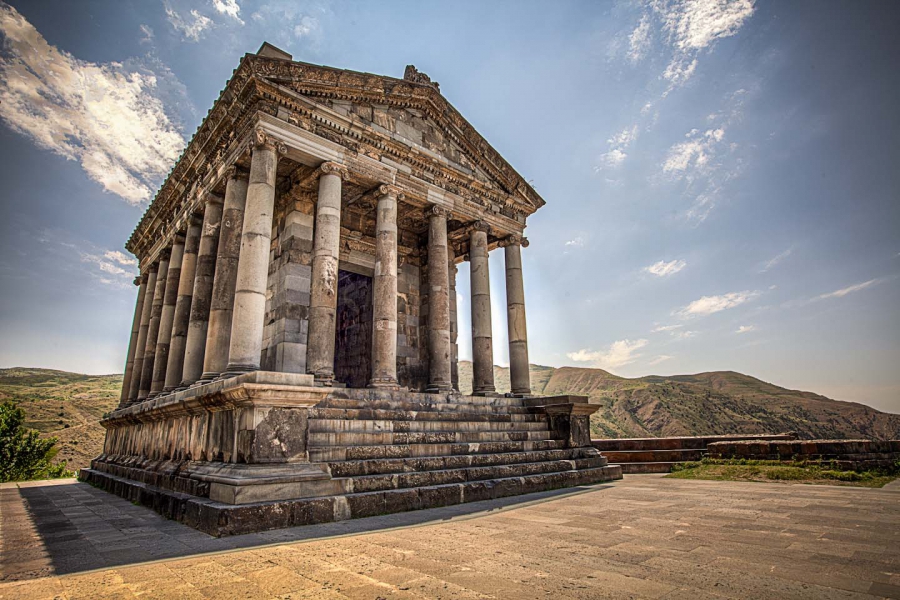 Գառնի 2021թ.ՆերածությունՏԱՊ-ը համայնքում առկա ֆինանսական, վարչական, մարդկային և սոցիալական ռեսուրսները կամ կապիտալները կառավարելու գործիք է: Այն փաստաթուղթ է, ուր հստակորեն ներկայացվում են սոցիալական, տնտեսական, մարդկային, բնական և այլ ռեսուրսների ներդրման միջոցով համայնքի զարգացմանն ուղղված՝ տվյալ տարվա համար ՏԻՄ-երի ռազմավարությունները, ծրագրերը և միջոցառումները։Գառնի համայնքի ՏԱՊ-ը մշակվել է հետևյալ հիմնական նպատակներով՝ համակարգել ՏԻՄ-երի տվյալ տարվա անելիքները,  սահմանել սոցիալ-տնտեսական զարգացման առաջնահերթությունները, գնահատել համայնքի ներքին ռեսուրսները, հաշվառել համայնքում ներդրվող արտաքին ռեսուրսները, հաշվարկել համախառն ռեսուրսները և բացահայտել պակասուրդը (դեֆիցիտը),համախմբել համայնքում տվյալ տարվա համար նախատեսվող բոլոր ծրագրերը և միջոցառումները ՀՀԶԾ-ով սահմանված՝ համայնքի տեսլականի և հիմնական նպատակների իրականացման շուրջ,շաղկապել նախատեսվող ծրագրերը և միջոցառումները դրանց իրականացման արդյունքների հետ՝ կիրառելով ՀՀԶԾ-ի ոլորտային ծրագրի «Տրամաբանական հենքը»,որոշակիացնել նախատեսվող ծրագրերի և միջոցառումների իրականացման ֆինանսական աղբյուրները և միջոցները, պատասխանատուները և ժամկետները, մշակել տվյալ տարվա ՏԱՊ-ի իրականացման ՄԳՊ-ը։Գառնի համայնքի 2021թ. տարեկան աշխատանքային պլանը բաղկացած է 5 բաժիններից.1-ին բաժնում  սահմանվում է համայնքի տեսլականը և ոլորտային նպատակները։2-րդ բաժնում ներկայացվում է համայնքի 2021 թվականի ծրագրերի ցանկը և տրամաբանական հենքերը (ըստ ոլորտների)։3-րդ բաժնում ներկայացվում է համայնքային գույքի կառավարման 2021 թվականի ծրագիրը։4-րդ բաժնում ներկայացվում է համայնքի ՏԱՊ-ի ֆինանսավորման պլանը։5-րդ բաժնում ներկայացվում է համայնքի ՏԱՊ-ի մոնիթորինգի և գնահատման պլանը։Համայնքի տեսլականը և ոլորտային նպատակներըՀամայնքի տեսլականը՝Գառնին  բնակչությանը և զբոսաշրջիկներին որակյալ ծառայություններ մատուցող և սոցիալ – տնտեսական բնականոն զարգացում ապահովող համայնք է, որտեղ զարգացած են միջազգային տուրիզմն ու էկոտուրիզմը, ուր ստեղծված է ներդրումների համար մրցունակ միջավայր, իսկ բնակիչներն ապրում են բարեկեցիկ կյանքով: Աղյուսակ 1․Համայնքի կայուն զարգացման ցուցանիշներըԱղյուսակ 2․Համայնքի ոլորտային նպատակներըՀամայնքի 2021 թ. ծրագրերի ցանկը և տրամաբանական հենքերը (ըստ ոլորտների)Աղյուսակ 3․ՏԱՊ-ի ծրագրերը, որոնք ապահովված են համապատասխան ֆինանսական միջոցներով Աղյուսակ 4․ՏԱՊ-ի ծրագրերը, որոնք ապահովված չեն համապատասխան ֆինանսական միջոցներով Աղյուսակ 5․ՏԱՊ-ով նախատեսված ծրագրերի տրամաբանական հենքերը՝ ըստ համայնքի ղեկավարի լիազորությունների ոլորտների   3. Համայնքի ՏԱՊ-ի ֆինանսավորման պլանըՏԱՊ-ի ֆինանսավորման պլանը՝ ըստ  համայնքի ղեկավարի լիազորությունների ոլորտներիՀամայնքի ՏԱՊ-ի մոնիթորինգի և գնահատման պլանըԱղյուսակ 8․ Համայնքի 2021թ. ՏԱՊ-ում ներառված ծրագրի արդյունքային ցուցանիշների մոնիթորինգի և գնահատման վերաբերյալ տեղեկատվության ներկայացումըՑուցանիշԵլակետային արժեքԹիրախային արժեքԱղքատության շեմից ցածր գտնվող ընտանիքների թվի տեսակարար կշիռը համայնքի ընտանիքների ընդհանուր թվի մեջ (%)11.510.5Համայնքի բյուջեի սեփական եկամուտների տեսակարար կշիռն ընդհանուր եկամուտների մեջ (%)30.432.3Համայնքում հաշվառված բնակիչների ընդհանուր թիվը (մարդ)81198200Ոլորտային նպատակՎերջնական արդյունքի՝Վերջնական արդյունքի՝Վերջնական արդյունքի՝Ոլորտային նպատակՑուցանիշԵլակետային արժեքԹիրախային արժեքՈլորտ 1. ԸնդհանուրՈլորտ 1. ԸնդհանուրԲարելավել համայնքի բնակչությանը մատուցվող հանրային ծառայությունների որոկըՀամայնքի բնակիչների բավարարվածությունը (հարցումների հիման վրա) ՏԻՄ-երի գործունեությունից, մատուցվող հանրային ծառայություններից, %9193Բարելավել համայնքի բնակչությանը մատուցվող հանրային ծառայությունների որոկըՀամայնքի բնակիչների մասնակցությամբ ՏԻՄ-երի (համայնքի ղեկավարի, համայնքի ավագանու) կողմից կայացված որոշումների թվի տեսակարար կշիռը կայացված որոշումների ընդհանուր թվի մեջ, %34.5Բարելավել համայնքի բնակչությանը մատուցվող հանրային ծառայությունների որոկըՀամայնքի բյուջեի սեփական եկամուտների տեսակարար կշիռը համայնքի բյուջեի ընդհանուր մուտքերի կազմում, %30.432.3Բարելավել համայնքի բնակչությանը մատուցվող հանրային ծառայությունների որոկըՏԻՄ-երի կողմից մատուցվող համայնքային (հանրային, ոչ վարչական բնույթի) ծառայությունների հասանելիությունը համայնքի կենտրոն չհանդիսացող բնակավայրերի բնակիչներին, %9198Ոլորտ 2. Պաշտպանության կազմակերպումՈլորտ 2. Պաշտպանության կազմակերպումՆպաստել երկրի պաշտպանունակության մակարդակի բարձրացմանը:Զորակոչիկների բավարավածությունը մատուցված ծառայություններից (հարցումների հիման վրա), %8090Ոլորտ 3. Արտակարգ իրավիճակներից բնակչության պաշտպանություն և քաղաքացիական պաշտպանության կազմակերպումՈլորտ 3. Արտակարգ իրավիճակներից բնակչության պաշտպանություն և քաղաքացիական պաշտպանության կազմակերպումԱՊահովել հանրային անվտանգության պատշաճ մակարդակԲնակչության անվտանգության մակարդակը բարձրացվել է , %1020Ոլորտ 4. Քաղաքաշինություն և կոմունալ տնտեսությունՈլորտ 4. Քաղաքաշինություն և կոմունալ տնտեսությունՔաղաքաշինության և կոմունալ տնտեսության ոլորտում ապահովել որակյալ ծառայությունների մատուցումըՀամայնքի բնակիչների բավարարվածությունը քաղաքաշինության և կոմունալ տնտեսության ոլորտում մատուցվող ծառայություններից, %4060Քաղաքաշինության և կոմունալ տնտեսության ոլորտում ապահովել որակյալ ծառայությունների մատուցումըԲնակիչների բավարարվածությունը համայնքում գիշերային լուսավորվածությունից, %3050Քաղաքաշինության և կոմունալ տնտեսության ոլորտում ապահովել որակյալ ծառայությունների մատուցումըՀետիոտների և վարորդների բավարարվածության աստիճանը ներբնակավայրային ճանապարհների վիճակից, %4255Ոլորտ 5. ՀողօգտագործումՈլորտ 5. Հողօգտագործում2021 թվականին հողօգտագործման ոլորտում ծրագրեր և միջոցառումներ չեն նախատեսվում, այդ պատճառով ոլորտային նպատակ չի սահմանվել2021 թվականին հողօգտագործման ոլորտում ծրագրեր և միջոցառումներ չեն նախատեսվում, այդ պատճառով ոլորտային նպատակ չի սահմանվել--Ոլորտ 6. ՏրանսպորտՈլորտ 6. ՏրանսպորտԲարելավել ներհամայնքային ճանապարհային տնտեսության վիճակը, և ապահովել բնակավայրերի միջև տրանսպորտային կապըԸնթացիկ նորոգված ներհամայնքային ճանապարհների երկարությունը, կմ47Բարելավել ներհամայնքային ճանապարհային տնտեսության վիճակը, և ապահովել բնակավայրերի միջև տրանսպորտային կապըԸնթացիկ նորոգված ներհամայնքային ճանապարհների տեսակարար կշիռը ընդհանուրի մեջ, %4658Բարելավել ներհամայնքային ճանապարհային տնտեսության վիճակը, և ապահովել բնակավայրերի միջև տրանսպորտային կապըՄիջբնակավայրային երթուղու առկայությունը, առկաառկաՈլորտ 7.Առևտուր և ծառայություններՈլորտ 7.Առևտուր և ծառայություններ2021 թվականին առևտրի և ծառայությունների ոլորտում ծրագրեր և միջոցառումներ չեն նախատեսվում, այդ պատճառով ոլորտային նպատակ չի սահմանվել2021 թվականին առևտրի և ծառայությունների ոլորտում ծրագրեր և միջոցառումներ չեն նախատեսվում, այդ պատճառով ոլորտային նպատակ չի սահմանվել--Ոլորտ 8. ԿրթությունՈլորտ 8. ԿրթությունԱպահովել համայնքի բնակիչներին նախադպրոցական կրթության և արտադպրոցական դաստիարակության ծառայությունների մատուցումըՀամայնքի բնակիչների համար կրթական ծառայությունների հասանելիության մակարդակի բարձրացում, %8590Ապահովել համայնքի բնակիչներին նախադպրոցական կրթության և արտադպրոցական դաստիարակության ծառայությունների մատուցումըԲնակիչների բավարարվածությունը մատուցվող նախադպրոցական կրթության ծառայությունից, %9092Ապահովել համայնքի բնակիչներին նախադպրոցական կրթության և արտադպրոցական դաստիարակության ծառայությունների մատուցումըՄատուցվող նախադպրոցական կրթության ծառայության հասանելիությունը համայնքի բնակիչներին, %9899Ապահովել համայնքի բնակիչներին նախադպրոցական կրթության և արտադպրոցական դաստիարակության ծառայությունների մատուցումըԱրտադպրոցական դաստիարակության խմբակներում ընդգրկված երեխաների թվի տեսակարար կշիռը դպրոցական տարիքի երեխաների ընդհանուր թվի մեջ, %1012Ոլորտ 9. Մշակույթ և երիտասարդության հետ տարվող աշխատանքներՈլորտ 9. Մշակույթ և երիտասարդության հետ տարվող աշխատանքներԱպահովել ՏԻՄ-երի կողմից համայնքի բնակչությանը մշակույթի և երիտասարդության հետ տարվող որակյալ և մատչելի ծառայությունների մատուցումըՄատուցվող մշակութային ծառայությունների հասանելիությունը համայնքի կենտրոն չհանդիսացող բնակավայրերի բնակիչներին, %9294Ապահովել ՏԻՄ-երի կողմից համայնքի բնակչությանը մշակույթի և երիտասարդության հետ տարվող որակյալ և մատչելի ծառայությունների մատուցումըԳրադարանից օգտվողների թվի տարեկան աճը, %1517Ոլորտ 10. ԱռողջապահությունՈլորտ 10. Առողջապահություն2021 թվականի ընթացքում առողջապահության ոլորտում ծրագրեր և միջոցառումներ չեն նախատեսվում, այդ պատճառով ոլորտային նպատակ չի սահմանվել2021 թվականի ընթացքում առողջապահության ոլորտում ծրագրեր և միջոցառումներ չեն նախատեսվում, այդ պատճառով ոլորտային նպատակ չի սահմանվել--Ոլորտ 11. Ֆիզիկական կուլտուրա և սպորտՈլորտ 11. Ֆիզիկական կուլտուրա և սպորտՀամայնքում սպորտի զարգացման համար ստեղծել նախադրյալներՀամայնքի ապահովվածությունը մարզադաշտերով և մարզադպրոցներով, %8080Համայնքում սպորտի զարգացման համար ստեղծել նախադրյալներԲնակիչների բավարարվածությունը մատուցվող ծառայություններից, %5060Ոլորտ 12.Սոցիալական պաշտպանությունՈլորտ 12.Սոցիալական պաշտպանությունԹեթևացնել համայնքում բնակվող անապահով ընտանիքների հոգսերըՍոցիալական ծրագրի առկայությունը, այո/ոչայոայոԹեթևացնել համայնքում բնակվող անապահով ընտանիքների հոգսերըՍոցիալական ծրագրի շահառուների բավարարվածությունը իրականացվող ծրագրից, %8690Ոլորտ 13. ԳյուղատնտեսությունՈլորտ 13. ԳյուղատնտեսությունՍտեղծել գյուղատնտեսության զարգացման համար նպաստավոր պայմաններԱնասնապահության բնագավառում զբաղվածության աճը նախորդ տարվա համեմատ, %25Ստեղծել գյուղատնտեսության զարգացման համար նպաստավոր պայմաններՀողագործության բնագավառում զբաղվածության աճը նախորդ տարվա համեմատ, %615Ոլորտ 14.Անասնաբուժություն և բուսասանիտարիաՈլորտ 14.Անասնաբուժություն և բուսասանիտարիա2018 թվականին անասնաբուժության և բուսասանիտարիայի ոլորտում ծրագրեր և միջոցառումներ չեն նախատեսվում, այդ պատճառով ոլորտային նպատակ չի սահմանվել2018 թվականին անասնաբուժության և բուսասանիտարիայի ոլորտում ծրագրեր և միջոցառումներ չեն նախատեսվում, այդ պատճառով ոլորտային նպատակ չի սահմանվելՈլորտ 15.Շրջակա միջավայրի պահպանությունՈլորտ 15.Շրջակա միջավայրի պահպանությունՀամայնքը դարձնել մաքուր և բարեկարգ, 9 բնակավայրերում կազմակերպել կանոնավոր աղբահանությունԱղբահանության և սանիտարական մաքրման  որակյալ ծառայությունների մատուցումից բնակչության բավարարվածության աստիճանի բարձրացումը (հարցումների հիման վրա), %9199Համայնքը դարձնել մաքուր և բարեկարգ, 9 բնակավայրերում կազմակերպել կանոնավոր աղբահանությունՀամայնքում հավաքված և աղբավայր տեղափոխված աղբի քանակի տեսակարար կշիռը համայնքում առաջացող ամբողջ աղբի քանակի մեջ, % 23Ոլորտ 16. ԶբոսաշրջությունՈլորտ 16. Զբոսաշրջություն2021 թվականին զբոսաշրջության ոլորտում ծրագրեր և միջոցառումներ չեն նախատեսվում, այդ պատճառով ոլորտային նպատակ չի սահմանվել2021 թվականին զբոսաշրջության ոլորտում ծրագրեր և միջոցառումներ չեն նախատեսվում, այդ պատճառով ոլորտային նպատակ չի սահմանվել--Ոլորտ 17. Տեղական ինքնակառավարմանը բնակիչների մասնակցությունՈլորտ 17. Տեղական ինքնակառավարմանը բնակիչների մասնակցություն2021 թվականին տեղական ինքնակառավարմանը բնակիչների մասնակցության ոլորտում ծրագրեր և միջոցառումներ չեն նախատեսվում, այդ պատճառով ոլորտային նպատակ չի սահմանվել2021 թվականին տեղական ինքնակառավարմանը բնակիչների մասնակցության ոլորտում ծրագրեր և միջոցառումներ չեն նախատեսվում, այդ պատճառով ոլորտային նպատակ չի սահմանվել--Հ/հՀ/հԾրագրի անվանումըԾրագրի արժեքը (հազ. դրամ)Ծրագրի արժեքը (հազ. դրամ)Ոլորտ 1. ԸնդհանուրՈլորտ 1. ԸնդհանուրՈլորտ 1. ԸնդհանուրՀամայնքապետարանի աշխատակազմի պահպանում, հանրային որակյալ ծառայությունների մատուցում67592.867592.8Ընդհանուր բնույթի այլ ծառայություններ 7660.07660.0ԸնդամենըԸնդամենըԸնդամենը78252.878252.8Ոլորտ 2. Պաշտպանության կազմակերպումՈլորտ 2. Պաշտպանության կազմակերպումՈլորտ 2. Պաշտպանության կազմակերպումԽրախուսում համայնքի զորակոչիկներինԸնդամենըԸնդամենըԸնդամենըՈլորտ 3. Արտակարգ իրավիճակներից բնակչության պաշտպանություն և քաղաքացիական պաշտպանության կազմակերպումՈլորտ 3. Արտակարգ իրավիճակներից բնակչության պաշտպանություն և քաղաքացիական պաշտպանության կազմակերպումՈլորտ 3. Արտակարգ իրավիճակներից բնակչության պաշտպանություն և քաղաքացիական պաշտպանության կազմակերպումՔաղաքացիական պաշտպանության բնագավառում միջոցառումների կազմակերպում1900.01900.0ԸնդամենըԸնդամենըԸնդամենը1900.01900.0Ոլորտ 4. Քաղաքաշինություն և կոմունալ տնտեսությունՈլորտ 4. Քաղաքաշինություն և կոմունալ տնտեսությունՈլորտ 4. Քաղաքաշինություն և կոմունալ տնտեսությունԳառնի համայնքում գիշերային լուսավորության իրականացում10700.010700.0 Գառնի համայնքի կոմունալ տնտեսության աշխատանքների  իրականացում39521.039521.0ԸնդամենըԸնդամենըԸնդամենը50221.050221.0Ոլորտ 5. ՀողօգտագործումՈլորտ 5. ՀողօգտագործումՈլորտ 5. Հողօգտագործում2021 թվականին հողօգտագործման ոլորտում ծրագրեր և միջոցառումներ չեն նախատեսվումԸնդամենըԸնդամենըԸնդամենըՈլորտ 6. ՏրանսպորտՈլորտ 6. ՏրանսպորտՈլորտ 6. ՏրանսպորտԳառնի համայնքի ներբնակավայրային ճանապարհների վերանորոգման աշխատանքների իրականացում51600.051600.0ԸնդամենըԸնդամենըԸնդամենը51600.051600.0Ոլորտ 7.Առևտուր և ծառայություններՈլորտ 7.Առևտուր և ծառայություններՈլորտ 7.Առևտուր և ծառայություններ2021 թվականին առևտրի և ծառայությունների ոլորտում ծրագրեր և միջոցառումներ չեն նախատեսվում            0.0            0.0ԸնդամենըԸնդամենըԸնդամենը             0.0             0.0Ոլորտ 8.ԿրթությունՈլորտ 8.ԿրթությունՈլորտ 8.ԿրթությունՀամայնքի  Գառնի բնակավայրում նախադպրոցական կրթության  ծառայությունների մատուցում39408.639408.6Գառնի  բնակավայրում արտադպրոցական դաստիարակության ծառայությունների մատուցում41013.841013.8Կրթությանը  տրամադրվող օժանդակ ծառայությունների մատուցում                   6300.0                   6300.0ԸնդամենըԸնդամենըԸնդամենը86722.486722.4Ոլորտ 9. Մշակույթ և երիտասարդության հետ տարվող աշխատանքներՈլորտ 9. Մշակույթ և երիտասարդության հետ տարվող աշխատանքներՈլորտ 9. Մշակույթ և երիտասարդության հետ տարվող աշխատանքներՄշակութային, մարզական և հոգևոր կյանքի աշխուժացում1550.01550.0Գառնի  բնակավայրում մշակույթի տան և գրադարանների  գործնեության  ապահովում25243.025243.01400.01400.03.3.Հուշարձանների և մշակույթային արժեքների վերականգնում և պահպանում1400.01400.0ԸնդամենըԸնդամենըԸնդամենը28193.028193.0Ոլորտ 11. Ֆիզիկական կուլտուրա և սպորտՈլորտ 11. Ֆիզիկական կուլտուրա և սպորտՈլորտ 11. Ֆիզիկական կուլտուրա և սպորտ2021 թվականին ֆիզիկական կուլտուրայի և սպորտի ոլորտում ծրագրեր և միջոցառումներ չեն նախատեսվումԸնդամենըԸնդամենըԸնդամենըՈլորտ 12.Սոցիալական պաշտպանությունՈլորտ 12.Սոցիալական պաշտպանությունՈլորտ 12.Սոցիալական պաշտպանությունԱջակցություն համայնքի սոցիալապես  անապահով բնակիչներին3000.03000.0ԸնդամենըԸնդամենըԸնդամենը3000.03000.0Ոլորտ 13. ԳյուղատնտեսությունՈլորտ 13. ԳյուղատնտեսությունՈլորտ 13. ԳյուղատնտեսությունԳյուղատնտեսական տեխնիկայի ձեռք բերման և պահպանման աշխատանքների իրականացում 270.0270.0ԸնդամենըԸնդամենըԸնդամենը270.0270.0Ոլորտ 14.Անասնաբուժություն և բուսասանիտարիաՈլորտ 14.Անասնաբուժություն և բուսասանիտարիաՈլորտ 14.Անասնաբուժություն և բուսասանիտարիա2021թվականին անասնաբուժության և բուսասանիտարիայի ոլորտում 870.0870.0ԸնդամենըԸնդամենըԸնդամենը870.0870.0Ոլորտ 15.Շրջակա միջավայրի պահպանությունՈլորտ 15.Շրջակա միջավայրի պահպանությունՈլորտ 15.Շրջակա միջավայրի պահպանությունԳառնի համայնքի բնակավայրերում աղբահանության և սանիտարական մաքրման աշխատանքների իրականացում18000.018000.0ԸնդամենըԸնդամենըԸնդամենը18000.018000.0Ոլորտ 16. ԶբոսաշրջությունՈլորտ 16. ԶբոսաշրջությունՈլորտ 16. Զբոսաշրջություն2021 թվականին զբոսաշրջության ոլորտում ծրագրեր և միջոցառումներ չեն նախատեսվում-ԸնդամենըԸնդամենըԸնդամենը--Ոլորտ 17. Տեղական ինքնակառավարմանը բնակիչների մասնակցությունՈլորտ 17. Տեղական ինքնակառավարմանը բնակիչների մասնակցությունՈլորտ 17. Տեղական ինքնակառավարմանը բնակիչների մասնակցություն2021 թվականին տեղական իքնակառավարմանը բնակիչների մասնակցության ոլորտում ծրագրեր և միջոցառումներ չեն նախատեսվում--ԸնդամենըԸնդամենըԸնդամենը--ՀՀ համայնքների պահուստային ֆոնդ26500.026500.0ԸնդհանուրըԸնդհանուրըԸնդհանուրը336529.2336529.2Հ/հԾրագրի անվանումըԾրագրի արժեքը (հազ. դրամ)Ոլորտ 4. Քաղաքաշինություն և կոմունալ տնտեսությունՈլորտ 4. Քաղաքաշինություն և կոմունալ տնտեսությունԲնակավայրի փողոցների կառուցում/վերանորոգում, ասֆալտապատում/50000.0Խմելաջրի  ջրագծի անցկացում40000.0Երաժշտական դպրոցի վերանորոգում0.0ԸնդամենըԸնդամենը90000.0Ամփոփ նկարագիրԱրդյունքային ցուցանիշներՏեղեկատվության աղբյուրներՊատասխանատուԺամկետՌիսկերՈլորտ 1. Ընդհանուր Ոլորտ 1. Ընդհանուր Ոլորտ 1. Ընդհանուր Ոլորտ 1. Ընդհանուր Ոլորտ 1. Ընդհանուր Ոլորտ 1. Ընդհանուր Ոլորտային նպատակԲարելավել համայնքի բնակչությանը մատուցվող հանրային ծառայությունների որակըՈլորտային նպատակԲարելավել համայնքի բնակչությանը մատուցվող հանրային ծառայությունների որակըՈլորտի ազդեցության (վերջնական արդյունքի) ցուցանիշՀամայնքի բնակիչների բավարարվածությունը (հարցումների հիման վրա) ՏԻՄ-երի գործունեությունից, մատուցվող հանրային ծառայություններից, 93%Համայնքի բնակիչների մասնակցությամբ ՏԻՄ-երի (համայնքի ղեկավարի, համայնքի ավագանու) կողմից կայացված որոշումների թվի տեսակարար կշիռը կայացված որոշումների ընդհանուր թվի մեջ, 6%Համայնքի բյուջեի սեփական եկամուտների տեսակարար կշիռը համայնքի բյուջեի ընդհանուր մուտքերի կազմում, 27.8ՏԻՄ-երի կողմից մատուցվող համայնքային (հանրային, ոչ վարչական բնույթի) ծառայությունների հասանելիությունը համայնքի կենտրոն չհանդիսացող բնակավայրերի բնակիչներին, 91Ոլորտի ազդեցության (վերջնական արդյունքի) ցուցանիշՀամայնքի բնակիչների բավարարվածությունը (հարցումների հիման վրա) ՏԻՄ-երի գործունեությունից, մատուցվող հանրային ծառայություններից, 93%Համայնքի բնակիչների մասնակցությամբ ՏԻՄ-երի (համայնքի ղեկավարի, համայնքի ավագանու) կողմից կայացված որոշումների թվի տեսակարար կշիռը կայացված որոշումների ընդհանուր թվի մեջ, 6%Համայնքի բյուջեի սեփական եկամուտների տեսակարար կշիռը համայնքի բյուջեի ընդհանուր մուտքերի կազմում, 27.8ՏԻՄ-երի կողմից մատուցվող համայնքային (հանրային, ոչ վարչական բնույթի) ծառայությունների հասանելիությունը համայնքի կենտրոն չհանդիսացող բնակավայրերի բնակիչներին, 91Ոլորտի ազդեցության (վերջնական արդյունքի) ցուցանիշՀամայնքի բնակիչների բավարարվածությունը (հարցումների հիման վրա) ՏԻՄ-երի գործունեությունից, մատուցվող հանրային ծառայություններից, 93%Համայնքի բնակիչների մասնակցությամբ ՏԻՄ-երի (համայնքի ղեկավարի, համայնքի ավագանու) կողմից կայացված որոշումների թվի տեսակարար կշիռը կայացված որոշումների ընդհանուր թվի մեջ, 6%Համայնքի բյուջեի սեփական եկամուտների տեսակարար կշիռը համայնքի բյուջեի ընդհանուր մուտքերի կազմում, 27.8ՏԻՄ-երի կողմից մատուցվող համայնքային (հանրային, ոչ վարչական բնույթի) ծառայությունների հասանելիությունը համայնքի կենտրոն չհանդիսացող բնակավայրերի բնակիչներին, 91Ոլորտի ազդեցության (վերջնական արդյունքի) ցուցանիշՀամայնքի բնակիչների բավարարվածությունը (հարցումների հիման վրա) ՏԻՄ-երի գործունեությունից, մատուցվող հանրային ծառայություններից, 93%Համայնքի բնակիչների մասնակցությամբ ՏԻՄ-երի (համայնքի ղեկավարի, համայնքի ավագանու) կողմից կայացված որոշումների թվի տեսակարար կշիռը կայացված որոշումների ընդհանուր թվի մեջ, 6%Համայնքի բյուջեի սեփական եկամուտների տեսակարար կշիռը համայնքի բյուջեի ընդհանուր մուտքերի կազմում, 27.8ՏԻՄ-երի կողմից մատուցվող համայնքային (հանրային, ոչ վարչական բնույթի) ծառայությունների հասանելիությունը համայնքի կենտրոն չհանդիսացող բնակավայրերի բնակիչներին, 91Ծրագիր 1. Ընդհանուր բնույթի համայնքային ծառայությունների մատուցումԾրագիր 1. Ընդհանուր բնույթի համայնքային ծառայությունների մատուցումԾրագիր 1. Ընդհանուր բնույթի համայնքային ծառայությունների մատուցումԾրագիր 1. Ընդհանուր բնույթի համայնքային ծառայությունների մատուցումԾրագիր 1. Ընդհանուր բնույթի համայնքային ծառայությունների մատուցումԾրագիր 1. Ընդհանուր բնույթի համայնքային ծառայությունների մատուցումԾրագրի նպատակԱպահովել համայնքի աշխատակազմի բնականոն գործունեությունը, բարելավելբնակչությանը մատուցվող  հանրային ծառայությունների որակըԾրագրի ազդեցության (վերջնական արդյունքի) ցուցանիշԲնակչությանը մատուցվող հանրային ծառայությունների որակը՝ լավԾրագրի գնահատման համակարգ,ՄԳ կիսամյակային, տարեկան հաշվետվություններՀամայնքի ղեկավար,  աշխատակազմի քարտուղար, բնակավայրերիվարչական ղեկավարներ2021թ. հունվար- դեկտեմբերՀամապատասխան մարդկային, նյութական և ֆինանսական ռեսուրսների առկայություն Միջանկյալ արդյունք 1Ապահովվել է աշխատակազմիբնականոն գործունեությունըԵլքային ցուցանիշներ (քանակ, որակ, ժամկետ) Համայնքի աշխատակազմի աշխատողների թիվը, 19Համայնքի ենթակայության կազմակերպությունների թիվը, 5Անշարժ գույքի հարկի բազայում առկա անճշտությունների նվազեցում, 4%Համայնքի աշխատակազմի աշխատանքային օրերի թիվը տարվա ընթացքում, 273 օրՀամայնքի պաշտոնական համացանցային կայքի առկայությունը, այոԴոնոր կազմակերպությունների հետ համատեղ իրականացվող ծրագրերի թիվը 0ՏԻՄ-երի, աշխատակազմի գործունեության վերաբերյալ բնակիչների կողմից ստացվող դիմում-բողոքների թվի նվազում, 5 %-ովԱշխատակազմում առկա տեղեկատվական և հեռահաղորդակցության համակարգերի օգտագործման մակարդակը` 85%Աշխատակազմում ստացված մեկ դիմումին պատասխանելու միջին ժամանակը, 5 օրԱշխատակազմ,  ՄԳ կիսամյակային, տարեկան հաշվետվություններ,քաղաքացիականհասարակությանկազմակերպություններ և խմբեր, բնակիչներՀամայնքի ղեկավար, աշխատակազմի քարտուղար, 2021թ. հունվար– դեկտեմբերՀամապատասխան մարդկային ևֆինանսական ռեսուրսների        առկայությունՄիջոցառումներ  Աշխատակազմի բնականոն գործունեության ապահովումՀամայնքի հողի հարկի և գույքահարկի գանձման ավտոմատացված համակարգերի սպասարկման վճարների կատարումՀամայնքապետարանի և նրան ենթակա հոակների շենքերի և գույքի ընթացիկ նորոգման, նոր գույքի ձեռք բերման աշխատանքների իրականացումՄիջոցառումներ  Աշխատակազմի բնականոն գործունեության ապահովումՀամայնքի հողի հարկի և գույքահարկի գանձման ավտոմատացված համակարգերի սպասարկման վճարների կատարումՀամայնքապետարանի և նրան ենթակա հոակների շենքերի և գույքի ընթացիկ նորոգման, նոր գույքի ձեռք բերման աշխատանքների իրականացումՄուտքային ցուցանիշներ (ներդրված ռեսուրսներ) Համայնքի տարեկան բյուջեով նախատեսված պահպանման ծախսեր՝ 275925.7հազ. դրամՀամայնքի աշխատակազմի աշխատողներ՝ 19Համայնքի հողի հարկի և գույքահարկի գանձման ավտոմատացված համակարգեր` 1Համայնքապետարանի վարչական շենք և գույք Վարչական ներկայացուցիչների նստավայրերի շենքեր և գույքԱշխատակազմում առկա համակարգչային սարքերի և սարքավորումների թիվը` 16Համայնքիպաշտոնականհամացանցայինկայք`Kotayk-garni.amԱշխատակազմում առկա տեղեկատվական և հեռահաղորդակցության համակարգեր` 1Մուտքային ցուցանիշներ (ներդրված ռեսուրսներ) Համայնքի տարեկան բյուջեով նախատեսված պահպանման ծախսեր՝ 275925.7հազ. դրամՀամայնքի աշխատակազմի աշխատողներ՝ 19Համայնքի հողի հարկի և գույքահարկի գանձման ավտոմատացված համակարգեր` 1Համայնքապետարանի վարչական շենք և գույք Վարչական ներկայացուցիչների նստավայրերի շենքեր և գույքԱշխատակազմում առկա համակարգչային սարքերի և սարքավորումների թիվը` 16Համայնքիպաշտոնականհամացանցայինկայք`Kotayk-garni.amԱշխատակազմում առկա տեղեկատվական և հեռահաղորդակցության համակարգեր` 1Մուտքային ցուցանիշներ (ներդրված ռեսուրսներ) Համայնքի տարեկան բյուջեով նախատեսված պահպանման ծախսեր՝ 275925.7հազ. դրամՀամայնքի աշխատակազմի աշխատողներ՝ 19Համայնքի հողի հարկի և գույքահարկի գանձման ավտոմատացված համակարգեր` 1Համայնքապետարանի վարչական շենք և գույք Վարչական ներկայացուցիչների նստավայրերի շենքեր և գույքԱշխատակազմում առկա համակարգչային սարքերի և սարքավորումների թիվը` 16Համայնքիպաշտոնականհամացանցայինկայք`Kotayk-garni.amԱշխատակազմում առկա տեղեկատվական և հեռահաղորդակցության համակարգեր` 1Մուտքային ցուցանիշներ (ներդրված ռեսուրսներ) Համայնքի տարեկան բյուջեով նախատեսված պահպանման ծախսեր՝ 275925.7հազ. դրամՀամայնքի աշխատակազմի աշխատողներ՝ 19Համայնքի հողի հարկի և գույքահարկի գանձման ավտոմատացված համակարգեր` 1Համայնքապետարանի վարչական շենք և գույք Վարչական ներկայացուցիչների նստավայրերի շենքեր և գույքԱշխատակազմում առկա համակարգչային սարքերի և սարքավորումների թիվը` 16Համայնքիպաշտոնականհամացանցայինկայք`Kotayk-garni.amԱշխատակազմում առկա տեղեկատվական և հեռահաղորդակցության համակարգեր` 1Ոլորտ 2. Պաշտպանության կազմակերպումՈլորտ 2. Պաշտպանության կազմակերպումՈլորտ 2. Պաշտպանության կազմակերպումՈլորտ 2. Պաշտպանության կազմակերպումՈլորտ 2. Պաշտպանության կազմակերպումՈլորտ 2. Պաշտպանության կազմակերպում2021 թվականին պաշտպանության կազմակերպման ոլորտում ծրագրերի և միջոցառումների համար նախատեսվել է 750.0 հազ.դրամ2021 թվականին պաշտպանության կազմակերպման ոլորտում ծրագրերի և միջոցառումների համար նախատեսվել է 750.0 հազ.դրամ2021 թվականին պաշտպանության կազմակերպման ոլորտում ծրագրերի և միջոցառումների համար նախատեսվել է 750.0 հազ.դրամ2021 թվականին պաշտպանության կազմակերպման ոլորտում ծրագրերի և միջոցառումների համար նախատեսվել է 750.0 հազ.դրամ2021 թվականին պաշտպանության կազմակերպման ոլորտում ծրագրերի և միջոցառումների համար նախատեսվել է 750.0 հազ.դրամ2021 թվականին պաշտպանության կազմակերպման ոլորտում ծրագրերի և միջոցառումների համար նախատեսվել է 750.0 հազ.դրամՈլորտ 3. Արտակարգ իրավիճակներից բնակչության պաշտպանություն և քաղաքացիական պաշտպանության կազմակերպումՈլորտ 3. Արտակարգ իրավիճակներից բնակչության պաշտպանություն և քաղաքացիական պաշտպանության կազմակերպումՈլորտ 3. Արտակարգ իրավիճակներից բնակչության պաշտպանություն և քաղաքացիական պաշտպանության կազմակերպումՈլորտ 3. Արտակարգ իրավիճակներից բնակչության պաշտպանություն և քաղաքացիական պաշտպանության կազմակերպումՈլորտ 3. Արտակարգ իրավիճակներից բնակչության պաշտպանություն և քաղաքացիական պաշտպանության կազմակերպումՈլորտ 3. Արտակարգ իրավիճակներից բնակչության պաշտպանություն և քաղաքացիական պաշտպանության կազմակերպում2021 թվականին արտակարգ իրավիճակներից բնակչության պաշտպանության և քաղաքացիական պաշտպանության կազմակերպման ոլորտում ծրագրերի և միջոցառումների համար նախատեսվել է 1900.0հազ.դրամ2021 թվականին արտակարգ իրավիճակներից բնակչության պաշտպանության և քաղաքացիական պաշտպանության կազմակերպման ոլորտում ծրագրերի և միջոցառումների համար նախատեսվել է 1900.0հազ.դրամ2021 թվականին արտակարգ իրավիճակներից բնակչության պաշտպանության և քաղաքացիական պաշտպանության կազմակերպման ոլորտում ծրագրերի և միջոցառումների համար նախատեսվել է 1900.0հազ.դրամ2021 թվականին արտակարգ իրավիճակներից բնակչության պաշտպանության և քաղաքացիական պաշտպանության կազմակերպման ոլորտում ծրագրերի և միջոցառումների համար նախատեսվել է 1900.0հազ.դրամ2021 թվականին արտակարգ իրավիճակներից բնակչության պաշտպանության և քաղաքացիական պաշտպանության կազմակերպման ոլորտում ծրագրերի և միջոցառումների համար նախատեսվել է 1900.0հազ.դրամ2021 թվականին արտակարգ իրավիճակներից բնակչության պաշտպանության և քաղաքացիական պաշտպանության կազմակերպման ոլորտում ծրագրերի և միջոցառումների համար նախատեսվել է 1900.0հազ.դրամՈլորտ 4. Քաղաքաշինություն և կոմունալ տնտեսությունՈլորտ 4. Քաղաքաշինություն և կոմունալ տնտեսությունՈլորտ 4. Քաղաքաշինություն և կոմունալ տնտեսությունՈլորտ 4. Քաղաքաշինություն և կոմունալ տնտեսությունՈլորտ 4. Քաղաքաշինություն և կոմունալ տնտեսությունՈլորտ 4. Քաղաքաշինություն և կոմունալ տնտեսությունՈլորտային նպատակՔաղաքաշինության և կոմունալ տնտեսության ոլորտում ապահովել որակյալ ծառայությունների մատուցումըՈլորտային նպատակՔաղաքաշինության և կոմունալ տնտեսության ոլորտում ապահովել որակյալ ծառայությունների մատուցումըՈլորտի ազդեցության (վերջնական արդյունքի) ցուցանիշներՀամայնքի բնակիչների բավարարվածությունը քաղաքաշինության և կոմունալ տնտեսության ոլորտում մատուցվող ծառայություններից, 40%Բնակիչների բավարարվածությունը համայնքում գիշերային լուսավորվածությունից, 30% Հետիոտների և վարորդների բավարարվածության աստիճանը միջբնակավայրային ճանապարհների վիճակից, 32%Ոլորտի ազդեցության (վերջնական արդյունքի) ցուցանիշներՀամայնքի բնակիչների բավարարվածությունը քաղաքաշինության և կոմունալ տնտեսության ոլորտում մատուցվող ծառայություններից, 40%Բնակիչների բավարարվածությունը համայնքում գիշերային լուսավորվածությունից, 30% Հետիոտների և վարորդների բավարարվածության աստիճանը միջբնակավայրային ճանապարհների վիճակից, 32%Ոլորտի ազդեցության (վերջնական արդյունքի) ցուցանիշներՀամայնքի բնակիչների բավարարվածությունը քաղաքաշինության և կոմունալ տնտեսության ոլորտում մատուցվող ծառայություններից, 40%Բնակիչների բավարարվածությունը համայնքում գիշերային լուսավորվածությունից, 30% Հետիոտների և վարորդների բավարարվածության աստիճանը միջբնակավայրային ճանապարհների վիճակից, 32%Ոլորտի ազդեցության (վերջնական արդյունքի) ցուցանիշներՀամայնքի բնակիչների բավարարվածությունը քաղաքաշինության և կոմունալ տնտեսության ոլորտում մատուցվող ծառայություններից, 40%Բնակիչների բավարարվածությունը համայնքում գիշերային լուսավորվածությունից, 30% Հետիոտների և վարորդների բավարարվածության աստիճանը միջբնակավայրային ճանապարհների վիճակից, 32%Ծրագիր 1.Գառնի բնակավայրի բազմաբնակարան շենքերի տանիքների և շքամուտքերի վերանորոգման և զբոսայգու բարեկարգման աշխատանքների իրականացումԾրագիր 1.Գառնի բնակավայրի բազմաբնակարան շենքերի տանիքների և շքամուտքերի վերանորոգման և զբոսայգու բարեկարգման աշխատանքների իրականացումԾրագիր 1.Գառնի բնակավայրի բազմաբնակարան շենքերի տանիքների և շքամուտքերի վերանորոգման և զբոսայգու բարեկարգման աշխատանքների իրականացումԾրագիր 1.Գառնի բնակավայրի բազմաբնակարան շենքերի տանիքների և շքամուտքերի վերանորոգման և զբոսայգու բարեկարգման աշխատանքների իրականացումԾրագիր 1.Գառնի բնակավայրի բազմաբնակարան շենքերի տանիքների և շքամուտքերի վերանորոգման և զբոսայգու բարեկարգման աշխատանքների իրականացումԾրագիր 1.Գառնի բնակավայրի բազմաբնակարան շենքերի տանիքների և շքամուտքերի վերանորոգման և զբոսայգու բարեկարգման աշխատանքների իրականացումԾրագրի նպատակԳառնի բնակավայրում ունենալ բարեկարգզբոսայգի և վերանորոգված տանիքներով ու շքամուտքերով բազմաբնակարան շենքերԾրագրի ազդեցության (վերջնական արդյունքի) ցուցանիշներՆորոգված տանիքներ ունեցող բազմաբնակարան շենքերի տեսակարար կշիռն ընդհանուրի մեջ, 90%Նորոգված շքամուտքեր ունեցող բազմաբնակարան շենքերի տեսակարար կշիռն ընդհանուրի մեջ, 92% Համայնքի բնակիչների կարծիքը զբոսայգու բարեկարգման աշխատանքների վերաբերյալ, բավարարԾրագրի գնահատման համակարգ,ՄԳ կիսամյակային, տարեկան հաշվետվություններՀամայնքի ղեկավար, աշխատակազմի քարտուղար2021թ. հունվար- դեկտեմբերՀամապատասխան մարդկային, տեխնիկական  և ֆինանսական ռեսուրսների առկայությունՄիջանկյալ արդյունք 1Մեծացել է բնակավայրի գրավչությունըԵլքային ցուցանիշներ (քանակ, որակ, ժամկետ) Բազմաբնակարան շենքերի թիվը, որոնց տանիքները վերանորոգվել են 1Բազմաբնակարան շենքերի թիվը, որոնց շքամուտքերը վերանորոգվել են 5Զբոսայգու վիճակը, բավարար Զբոսայգու բարեկարգման տևողությունը, 20 օրԲազմաբնակարան շենքերի տանիքների վերանորոգման տևողությունը 7օրԱշխատակազմ,  ՄԳ կիսամյակային, տարեկան հաշվետվություններ,քաղաքացիականհասարակության կազմակերպություններ և խմբեր, բնակիչներՀամայնքի ղեկավար, աշխատակազմի քարտուղար2021թ. հունվար- դեկտեմբերՀամապատասխան մարդկային, տեխնիկական  և ֆինանսական ռեսուրսների առկայությունՄիջոցառումներ Գառնի բնակավայրի բազմաբնակարան շենքերի տանիքների և շքամուտքերի վերանորոգման աշխատանքների իրականացումԳառնի բնակավայրի զբոսայգու բարեկարգման աշխատանքների իրականացումՄիջոցառումներ Գառնի բնակավայրի բազմաբնակարան շենքերի տանիքների և շքամուտքերի վերանորոգման աշխատանքների իրականացումԳառնի բնակավայրի զբոսայգու բարեկարգման աշխատանքների իրականացումՄուտքային ցուցանիշներ (ներդրված ռեսուրսներ) Համայնքի բյուջեի միջոցներ, 0.0 հազար դրամՇինարարական աշխատանքներն իրականացնող աշխատակիցների թիվը՝ 0Մուտքային ցուցանիշներ (ներդրված ռեսուրսներ) Համայնքի բյուջեի միջոցներ, 0.0 հազար դրամՇինարարական աշխատանքներն իրականացնող աշխատակիցների թիվը՝ 0Մուտքային ցուցանիշներ (ներդրված ռեսուրսներ) Համայնքի բյուջեի միջոցներ, 0.0 հազար դրամՇինարարական աշխատանքներն իրականացնող աշխատակիցների թիվը՝ 0Մուտքային ցուցանիշներ (ներդրված ռեսուրսներ) Համայնքի բյուջեի միջոցներ, 0.0 հազար դրամՇինարարական աշխատանքներն իրականացնող աշխատակիցների թիվը՝ 0Ծրագիր 2. Գառնի համայնքում գիշերային լուսավորության իրականացումԾրագիր 2. Գառնի համայնքում գիշերային լուսավորության իրականացումԾրագիր 2. Գառնի համայնքում գիշերային լուսավորության իրականացումԾրագիր 2. Գառնի համայնքում գիշերային լուսավորության իրականացումԾրագիր 2. Գառնի համայնքում գիշերային լուսավորության իրականացումԾրագիր 2. Գառնի համայնքում գիշերային լուսավորության իրականացումԾրագրի նպատակԱպահովել Գառնի համայնքի ներհամայնքային փողոցների լուսավորվածությունըԾրագրի ազդեցության (վերջնական արդյունքի) ցուցանիշներՀամայնքում էներգախնայող լամպերով լուսավորվող տարածքների մակերեսի տեսակարար կշիռը լուսավորվող տարածքների ընդհանուր մակերեսի մեջ, 46%Ծրագրի գնահատման համակարգ,ՄԳ կիսամյակային, տարեկան հաշվետվություններ,Համայնքի ղեկավար, 2021թ. հունվար- դեկտեմբերՀամապատասխան մարդկային, տեխնիկական  և ֆինանսական ռեսուրսների առկայությունՄիջանկյալ արդյունք 1Գառնի բնակավայրի փողոցները լուսավոր են և անվտանգԵլքային ցուցանիշներ (քանակ, որակ, ժամկետ) Փողոցների արտաքին լուսավորության համակարգի երկարությունը, 10 կմԵրթևեկության անվտանգության մակարդակի բարձրացում, այոԳիշերային լուսավորության ժամերի թիվը օրվա կտրվածքով՝ ամռանը 4 ժամԳիշերային լուսավորության ժամերի թիվը օրվա կտրվածքով՝ ձմռանը 7 ժամԱշխատակազմ,  ՄԳ կիսամյակային, տարեկան հաշվետվություններ,քաղաքացիականհասարակության կազմակերպություններ և խմբեր, բնակիչներՀամայնքի ղեկավար, 2021թ. հունվար- դեկտեմբերՀամապատասխան մարդկային, տեխնիկական  և ֆինանսական ռեսուրսները        առկա են եղելՄիջոցառումներ  Գառնի բնակավայրի գլխավոր փողոցների լուսավորում և լուսավորության համակարգերի ընթացիկ պահպանությունՄիջոցառումներ  Գառնի բնակավայրի գլխավոր փողոցների լուսավորում և լուսավորության համակարգերի ընթացիկ պահպանությունՄուտքային ցուցանիշներ (ներդրված ռեսուրսներ) Համայնքի  բյուջեով նախատեսված ֆինանսական միջոցներ,5100.0 հազ. դրամՀամայնքապետարանից՝ փողոցների գիշերային լուսավորության անցկացման աշխատանքները կազմակերպող և վերահսկող աշխատակիցների թիվը` 3Առկա լուսավորության համակարգի հենասյուների թիվը` 180Առկա դրոսելների թիվը` 60Առկա մեկնարկիչների թիվը` 3Մուտքային ցուցանիշներ (ներդրված ռեսուրսներ) Համայնքի  բյուջեով նախատեսված ֆինանսական միջոցներ,5100.0 հազ. դրամՀամայնքապետարանից՝ փողոցների գիշերային լուսավորության անցկացման աշխատանքները կազմակերպող և վերահսկող աշխատակիցների թիվը` 3Առկա լուսավորության համակարգի հենասյուների թիվը` 180Առկա դրոսելների թիվը` 60Առկա մեկնարկիչների թիվը` 3Մուտքային ցուցանիշներ (ներդրված ռեսուրսներ) Համայնքի  բյուջեով նախատեսված ֆինանսական միջոցներ,5100.0 հազ. դրամՀամայնքապետարանից՝ փողոցների գիշերային լուսավորության անցկացման աշխատանքները կազմակերպող և վերահսկող աշխատակիցների թիվը` 3Առկա լուսավորության համակարգի հենասյուների թիվը` 180Առկա դրոսելների թիվը` 60Առկա մեկնարկիչների թիվը` 3Մուտքային ցուցանիշներ (ներդրված ռեսուրսներ) Համայնքի  բյուջեով նախատեսված ֆինանսական միջոցներ,5100.0 հազ. դրամՀամայնքապետարանից՝ փողոցների գիշերային լուսավորության անցկացման աշխատանքները կազմակերպող և վերահսկող աշխատակիցների թիվը` 3Առկա լուսավորության համակարգի հենասյուների թիվը` 180Առկա դրոսելների թիվը` 60Առկա մեկնարկիչների թիվը` 3Ոլորտ 5. ՀողօգտագործումՈլորտ 5. ՀողօգտագործումՈլորտ 5. ՀողօգտագործումՈլորտ 5. ՀողօգտագործումՈլորտ 5. ՀողօգտագործումՈլորտ 5. Հողօգտագործում2021 թվականին հողօգտագործման ոլորտում ծրագրեր և միջոցառումներ չեն նախատեսվում2021 թվականին հողօգտագործման ոլորտում ծրագրեր և միջոցառումներ չեն նախատեսվում2021 թվականին հողօգտագործման ոլորտում ծրագրեր և միջոցառումներ չեն նախատեսվում2021 թվականին հողօգտագործման ոլորտում ծրագրեր և միջոցառումներ չեն նախատեսվում2021 թվականին հողօգտագործման ոլորտում ծրագրեր և միջոցառումներ չեն նախատեսվում2021 թվականին հողօգտագործման ոլորտում ծրագրեր և միջոցառումներ չեն նախատեսվումՈլորտ 6. ՏրանսպորտՈլորտ 6. ՏրանսպորտՈլորտ 6. ՏրանսպորտՈլորտ 6. ՏրանսպորտՈլորտ 6. ՏրանսպորտՈլորտ 6. ՏրանսպորտՈլորտային նպատակԲարելավել ներհամայնքային ճանապարհային տնտեսության վիճակը, և ապահովել բնակավայրերի միջև տրանսպորտային կապըՈլորտային նպատակԲարելավել ներհամայնքային ճանապարհային տնտեսության վիճակը, և ապահովել բնակավայրերի միջև տրանսպորտային կապըՈլորտի ազդեցության (վերջնական արդյունքի) ցուցանիշներԸնթացիկ նորոգված ներհամայնքային ճանապարհների երկարությունը, 12 կմՄիջբնակավայրային երթուղու առկայությունը, այոԸնթացիկ նորոգված ներհամայնքային ճանապարհների տեսակարար կշիռը ընդհանուրի մեջ, 37%Ոլորտի ազդեցության (վերջնական արդյունքի) ցուցանիշներԸնթացիկ նորոգված ներհամայնքային ճանապարհների երկարությունը, 12 կմՄիջբնակավայրային երթուղու առկայությունը, այոԸնթացիկ նորոգված ներհամայնքային ճանապարհների տեսակարար կշիռը ընդհանուրի մեջ, 37%Ոլորտի ազդեցության (վերջնական արդյունքի) ցուցանիշներԸնթացիկ նորոգված ներհամայնքային ճանապարհների երկարությունը, 12 կմՄիջբնակավայրային երթուղու առկայությունը, այոԸնթացիկ նորոգված ներհամայնքային ճանապարհների տեսակարար կշիռը ընդհանուրի մեջ, 37%Ոլորտի ազդեցության (վերջնական արդյունքի) ցուցանիշներԸնթացիկ նորոգված ներհամայնքային ճանապարհների երկարությունը, 12 կմՄիջբնակավայրային երթուղու առկայությունը, այոԸնթացիկ նորոգված ներհամայնքային ճանապարհների տեսակարար կշիռը ընդհանուրի մեջ, 37%Ծրագիր 1. Գառնի համայնքի ներհամայնքային ճանապարհների վերանորոգման աշխատանքների իրականացումԾրագիր 1. Գառնի համայնքի ներհամայնքային ճանապարհների վերանորոգման աշխատանքների իրականացումԾրագիր 1. Գառնի համայնքի ներհամայնքային ճանապարհների վերանորոգման աշխատանքների իրականացումԾրագիր 1. Գառնի համայնքի ներհամայնքային ճանապարհների վերանորոգման աշխատանքների իրականացումԾրագիր 1. Գառնի համայնքի ներհամայնքային ճանապարհների վերանորոգման աշխատանքների իրականացումԾրագիր 1. Գառնի համայնքի ներհամայնքային ճանապարհների վերանորոգման աշխատանքների իրականացումԾրագրի նպատակԱպահովել ներհամայնքայինճանապարհների սպասարկման, շահագործման և պահպանման ծառայությունների մատուցումըԾրագրի ազդեցության (վերջնական արդյունքի) ցուցանիշՆերհամայնքային ճանապարհների սպասարկման, շահագործման և պահպանման ծառայությունների մատուցման որակը, լավՀամայնքի բնակիչների բավարարվածությունը ճանապարհների և ինժեներական կառույցների սպասարկման, տեղադրման, շահագործման և պահպանման ծառայությունից, 60%Տրանսպորտային միջոցների շահագործման ծախսերի (վառելիքի և ամորտիզացիոն ծախսերի) խնայողությունը, 12%Ծրագրի գնահատման համակարգ,ՄԳ կիսամյակային, տարեկան հաշվետվություններՀամայնքի ղեկավար, աշխատակազմի քարտուղար,2021թ. հունվար- դեկտեմբերՀամապատասխան մարդկային, տեխնիկական  և ֆինանսական ռեսուրսների առկայությունՄիջանկյալ արդյունք 1Բարեկարգվել են ներհամայնքայինճանապարհներըԵլքային ցուցանիշներ (քանակ, որակ, ժամկետ) Համայնքի կենտրոնից բնակավայրեր հասնելու ժամանակի կրճատում, 15 րոպեԲարեկարգ միջբնակավայրային ճանապարհների մակերեսի տեսակարար կշիռն ընդհանուրի կազմում, 30 %Ներհամայնքային ճանապարհների և փողոցների նորոգված եզրաքարերի երկարությունը, 55 մԱշխատակազմ,  ՄԳ կիսամյակային, տարեկան հաշվետվություններ,քաղաքացիականհասարակության կազմակերպություններ և խմբեր, բնակիչներՀամայնքի ղեկավար, աշխատակազմի քարտուղար,2021թ. հունվար- դեկտեմբերՀամապատասխան մարդկային, տեխնիկական  և ֆինանսական ռեսուրսների առկայությունՄիջոցառումներ  Գառնի համայնքի ներհամայնքային ճանապարհների բարեկարգման աշխատանքների իրականացումՄիջոցառումներ  Գառնի համայնքի ներհամայնքային ճանապարհների բարեկարգման աշխատանքների իրականացումՄուտքային ցուցանիշներ (ներդրված ռեսուրսներ) Համայնքի բյուջեի միջոցներ, 11300.0 հազար դրամՆերհամայնքային ճանապարհների բարեկարգման աշխատանքներում ներգրավված տեխնիկայի քանակը`2 Տեղափոխվող հողի և  խճի ծավալը, 4 տոննաՀամայնքապետարանից ներհամայնքային ճանապարհների բարեկարգման աշխատանքները կազմակերպող աշխատակիցների թիվը, 15Ներհամայնքային ճանապարհների բարեկարգման աշխատանքներում ընդգրկված բնակիչների թիվը` 120Մուտքային ցուցանիշներ (ներդրված ռեսուրսներ) Համայնքի բյուջեի միջոցներ, 11300.0 հազար դրամՆերհամայնքային ճանապարհների բարեկարգման աշխատանքներում ներգրավված տեխնիկայի քանակը`2 Տեղափոխվող հողի և  խճի ծավալը, 4 տոննաՀամայնքապետարանից ներհամայնքային ճանապարհների բարեկարգման աշխատանքները կազմակերպող աշխատակիցների թիվը, 15Ներհամայնքային ճանապարհների բարեկարգման աշխատանքներում ընդգրկված բնակիչների թիվը` 120Մուտքային ցուցանիշներ (ներդրված ռեսուրսներ) Համայնքի բյուջեի միջոցներ, 11300.0 հազար դրամՆերհամայնքային ճանապարհների բարեկարգման աշխատանքներում ներգրավված տեխնիկայի քանակը`2 Տեղափոխվող հողի և  խճի ծավալը, 4 տոննաՀամայնքապետարանից ներհամայնքային ճանապարհների բարեկարգման աշխատանքները կազմակերպող աշխատակիցների թիվը, 15Ներհամայնքային ճանապարհների բարեկարգման աշխատանքներում ընդգրկված բնակիչների թիվը` 120Մուտքային ցուցանիշներ (ներդրված ռեսուրսներ) Համայնքի բյուջեի միջոցներ, 11300.0 հազար դրամՆերհամայնքային ճանապարհների բարեկարգման աշխատանքներում ներգրավված տեխնիկայի քանակը`2 Տեղափոխվող հողի և  խճի ծավալը, 4 տոննաՀամայնքապետարանից ներհամայնքային ճանապարհների բարեկարգման աշխատանքները կազմակերպող աշխատակիցների թիվը, 15Ներհամայնքային ճանապարհների բարեկարգման աշխատանքներում ընդգրկված բնակիչների թիվը` 120Ծրագիր 2.Գառնի համայնքի միջբնակավայրային երթուղին սպասարկելու նպատակով մարդատար տրանսպորտային միջոցի ձեռքբերման և շահագործման աշխատանքների իրականացումԾրագիր 2.Գառնի համայնքի միջբնակավայրային երթուղին սպասարկելու նպատակով մարդատար տրանսպորտային միջոցի ձեռքբերման և շահագործման աշխատանքների իրականացումԾրագիր 2.Գառնի համայնքի միջբնակավայրային երթուղին սպասարկելու նպատակով մարդատար տրանսպորտային միջոցի ձեռքբերման և շահագործման աշխատանքների իրականացումԾրագիր 2.Գառնի համայնքի միջբնակավայրային երթուղին սպասարկելու նպատակով մարդատար տրանսպորտային միջոցի ձեռքբերման և շահագործման աշխատանքների իրականացումԾրագիր 2.Գառնի համայնքի միջբնակավայրային երթուղին սպասարկելու նպատակով մարդատար տրանսպորտային միջոցի ձեռքբերման և շահագործման աշխատանքների իրականացումԾրագիր 2.Գառնի համայնքի միջբնակավայրային երթուղին սպասարկելու նպատակով մարդատար տրանսպորտային միջոցի ձեռքբերման և շահագործման աշխատանքների իրականացումԾրագրի նպատակԱպահովել  բնակավայրերի միջև տրանսպորտային կապըԾրագրի ազդեցության (վերջնական արդյունքի) ցուցանիշԲնակավայրերի միջև տրանսպորտային կապի առկայություն, այոԾրագրի գնահատման համակարգ,ՄԳ կիսամյակային, տարեկան հաշվետվություններՀամայնքի ղեկավար, աշխատակազմի քարտուղար,2021թ. հունվար- դեկտեմբերՀամապատասխան մարդկային, տեխնիկական  և ֆինանսական ռեսուրսների առկայությունՄիջանկյալ արդյունք 1Միջբնակավայրային հասարակական տրանսպորտի առկայությունԵլքային ցուցանիշներ (քանակ, որակ, ժամկետ) Միջբնակավայրային հասարակական տրանսպորտի երթուղիների թիվը 1Միջբնակավայրային հասարակական տրանսպորտի աշխատանքի ժամերի քանակը օրվա ընթացքում, 8 ժամՀամայնքի բնակիչների կարծիքը համայնքը սպասարկող հասարակական տրանսպորտի աշխատանքներից, բավարարԱշխատակազմ,  ՄԳ կիսամյակային, տարեկան հաշվետվություններ,քաղաքացիականհասարակության կազմակերպություններ և խմբեր, բնակիչներՀամայնքի ղեկավար, աշխատակազմի քարտուղար,2021թ. հունվար- դեկտեմբերՀամապատասխան մարդկային, տեխնիկական  և ֆինանսական ռեսուրսների առկայությունՄիջոցառումներ  Գառնի համայնքի միջբնակավայրային երթուղին սպասարկելու նպատակով մարդատար տրանսպորտային միջոցի ռեձքբերման և շահագործման աշխատանքների իրականացումՄիջոցառումներ  Գառնի համայնքի միջբնակավայրային երթուղին սպասարկելու նպատակով մարդատար տրանսպորտային միջոցի ռեձքբերման և շահագործման աշխատանքների իրականացումՄուտքային ցուցանիշներ (ներդրված ռեսուրսներ) Համայնքի բյուջեի միջոցներ, 0.0 հազար դրամՀամայնքում կահավորված ավտոբուսային կանգառների թիվը, 5 Մուտքային ցուցանիշներ (ներդրված ռեսուրսներ) Համայնքի բյուջեի միջոցներ, 0.0 հազար դրամՀամայնքում կահավորված ավտոբուսային կանգառների թիվը, 5 Մուտքային ցուցանիշներ (ներդրված ռեսուրսներ) Համայնքի բյուջեի միջոցներ, 0.0 հազար դրամՀամայնքում կահավորված ավտոբուսային կանգառների թիվը, 5 Մուտքային ցուցանիշներ (ներդրված ռեսուրսներ) Համայնքի բյուջեի միջոցներ, 0.0 հազար դրամՀամայնքում կահավորված ավտոբուսային կանգառների թիվը, 5 Ոլորտ 7.Առևտուր և ծառայություններՈլորտ 7.Առևտուր և ծառայություններՈլորտ 7.Առևտուր և ծառայություններՈլորտ 7.Առևտուր և ծառայություններՈլորտ 7.Առևտուր և ծառայություններՈլորտ 7.Առևտուր և ծառայություններ2021 թվականին առևտրի և ծառայությունների ոլորտում ծրագրեր և միջոցառումներ չեն նախատեսվում2021 թվականին առևտրի և ծառայությունների ոլորտում ծրագրեր և միջոցառումներ չեն նախատեսվում2021 թվականին առևտրի և ծառայությունների ոլորտում ծրագրեր և միջոցառումներ չեն նախատեսվում2021 թվականին առևտրի և ծառայությունների ոլորտում ծրագրեր և միջոցառումներ չեն նախատեսվում2021 թվականին առևտրի և ծառայությունների ոլորտում ծրագրեր և միջոցառումներ չեն նախատեսվում2021 թվականին առևտրի և ծառայությունների ոլորտում ծրագրեր և միջոցառումներ չեն նախատեսվումՈլորտ 8. ԿրթությունՈլորտ 8. ԿրթությունՈլորտ 8. ԿրթությունՈլորտ 8. ԿրթությունՈլորտ 8. ԿրթությունՈլորտ 8. ԿրթությունՈլորտային նպատակԱպահովել համայնքի բնակիչներին նախադպրոցական կրթության և արտադպրոցական դաստիարակության  ծառայությունների մատուցումըՈլորտային նպատակԱպահովել համայնքի բնակիչներին նախադպրոցական կրթության և արտադպրոցական դաստիարակության  ծառայությունների մատուցումըՈլորտի ազդեցության (վերջնական արդյունքի) ցուցանիշներՀամայնքի բնակիչների համար կրթական ծառայությունների հասանելիության մակարդակի բարձրացում, 7 %Բնակիչների բավարարվածությունը մատուցվող նախադպրոցական կրթության ծառայությունից, 92%Մատուցվող նախադպրոցական կրթության ծառայության հասանելիությունը համայնքի բնակիչներին,98 %Արտադպրոցական դաստիարակության խմբակներում ընդգրկված երեխաների թվի տեսակարար կշիռը դպրոցական տարիքի երեխաների ընդհանուր թվի մեջ, 10%Ոլորտի ազդեցության (վերջնական արդյունքի) ցուցանիշներՀամայնքի բնակիչների համար կրթական ծառայությունների հասանելիության մակարդակի բարձրացում, 7 %Բնակիչների բավարարվածությունը մատուցվող նախադպրոցական կրթության ծառայությունից, 92%Մատուցվող նախադպրոցական կրթության ծառայության հասանելիությունը համայնքի բնակիչներին,98 %Արտադպրոցական դաստիարակության խմբակներում ընդգրկված երեխաների թվի տեսակարար կշիռը դպրոցական տարիքի երեխաների ընդհանուր թվի մեջ, 10%Ոլորտի ազդեցության (վերջնական արդյունքի) ցուցանիշներՀամայնքի բնակիչների համար կրթական ծառայությունների հասանելիության մակարդակի բարձրացում, 7 %Բնակիչների բավարարվածությունը մատուցվող նախադպրոցական կրթության ծառայությունից, 92%Մատուցվող նախադպրոցական կրթության ծառայության հասանելիությունը համայնքի բնակիչներին,98 %Արտադպրոցական դաստիարակության խմբակներում ընդգրկված երեխաների թվի տեսակարար կշիռը դպրոցական տարիքի երեխաների ընդհանուր թվի մեջ, 10%Ոլորտի ազդեցության (վերջնական արդյունքի) ցուցանիշներՀամայնքի բնակիչների համար կրթական ծառայությունների հասանելիության մակարդակի բարձրացում, 7 %Բնակիչների բավարարվածությունը մատուցվող նախադպրոցական կրթության ծառայությունից, 92%Մատուցվող նախադպրոցական կրթության ծառայության հասանելիությունը համայնքի բնակիչներին,98 %Արտադպրոցական դաստիարակության խմբակներում ընդգրկված երեխաների թվի տեսակարար կշիռը դպրոցական տարիքի երեխաների ընդհանուր թվի մեջ, 10%Ծրագիր 1. Գառնի բնակավայրում նախադպրոցական կրթության ծառայությունների մատուցումԾրագիր 1. Գառնի բնակավայրում նախադպրոցական կրթության ծառայությունների մատուցումԾրագիր 1. Գառնի բնակավայրում նախադպրոցական կրթության ծառայությունների մատուցումԾրագիր 1. Գառնի բնակավայրում նախադպրոցական կրթության ծառայությունների մատուցումԾրագիր 1. Գառնի բնակավայրում նախադպրոցական կրթության ծառայությունների մատուցումԾրագիր 1. Գառնի բնակավայրում նախադպրոցական կրթության ծառայությունների մատուցումԾրագրի նպատակՀամայնքի բնակավայրում ապահովել   նախադպրոցական կրթության ծառայությունների մատուցումըԾրագրի ազդեցության (վերջնական արդյունքի) ցուցանիշներՄատուցվող նախադպրոցական կրթության ծառայության հասանելիությունը համայնքի կենտրոն չհանդիսացող բնակավայրերի բնակիչներին, 98 %Ծրագրի գնահատման համակարգ,ՄԳ կիսամյակային, տարեկան հաշվետվություններՀամայնքի ղեկավար, աշխատակազմի քարտուղար,ՆՈՒՀ-երի տնօրեններ2021թ. հունվար- դեկտեմբերՀամապատասխան մարդկային, տեխնիկական  և ֆինանսական ռեսուրսների առկայությունՄիջանկյալ արդյունք 1բնակավայրում  ապահովվել է նախադպրոցական ուսումնական հաստատությունների բնականոն գործունեությունըԵլքային ցուցանիշներ (քանակ, որակ, ժամկետ) ՆՈՒՀ-եր հաճախող երեխաների ընդհանուր թիվը` 150Մանկապարտեզի խմբերի թիվը` 5ՆՈՒՀ-ում աշխատող աշխատակիցների թիվը` 27Մանկապարտեզում օրվա ընթացքում սննդի տրամադրման թիվը՝ 3Ծնողների կարծիքը մատուցվող նախադպրոցական ուսումնական հաստատությունների կողմից մատուցվող ծառայությունների վերաբերյալ, լավՆախադպրոցական կրթության ծառայության մատուցման օրերի թիվը շաբաթվա ընթացքում, 5 օրԱշխատակազմ,  ՄԳ կիսամյակային, տարեկան հաշվետվություններ,քաղաքացիականհասարակության կազմակերպություններ և խմբեր, բնակիչներՀամայնքի ղեկավար, աշխատակազմի քարտուղար,ՆՈՒՀ-երի տնօրեններ2021թ. հունվար- դեկտեմբերՀամապատասխան մարդկային, տեխնիկական  և ֆինանսական ռեսուրսների առկայությունՄիջոցառումներ  Գառնի բնակավայրում նախադպրոցական կրթության ծառայությունների մատուցումՄիջոցառումներ  Գառնի բնակավայրում նախադպրոցական կրթության ծառայությունների մատուցումՄուտքային ցուցանիշներ (ներդրված ռեսուրսներ) Համայնքի բյուջեի միջոցներ, 39493.6հազար դրամՄանկապարտեզի գույքի միավորների թիվը՝ 320Մանկապարտեզի սանիտարահիգիենիկ պայմանների համապատասխանությունը նորմատիվ պահանջներին, այոՄուտքային ցուցանիշներ (ներդրված ռեսուրսներ) Համայնքի բյուջեի միջոցներ, 39493.6հազար դրամՄանկապարտեզի գույքի միավորների թիվը՝ 320Մանկապարտեզի սանիտարահիգիենիկ պայմանների համապատասխանությունը նորմատիվ պահանջներին, այոՄուտքային ցուցանիշներ (ներդրված ռեսուրսներ) Համայնքի բյուջեի միջոցներ, 39493.6հազար դրամՄանկապարտեզի գույքի միավորների թիվը՝ 320Մանկապարտեզի սանիտարահիգիենիկ պայմանների համապատասխանությունը նորմատիվ պահանջներին, այոՄուտքային ցուցանիշներ (ներդրված ռեսուրսներ) Համայնքի բյուջեի միջոցներ, 39493.6հազար դրամՄանկապարտեզի գույքի միավորների թիվը՝ 320Մանկապարտեզի սանիտարահիգիենիկ պայմանների համապատասխանությունը նորմատիվ պահանջներին, այոԾրագիր 2. Գառնի բնակավայրում արտադպրոցական դաստիարակության ծառայության մատուցումԾրագիր 2. Գառնի բնակավայրում արտադպրոցական դաստիարակության ծառայության մատուցումԾրագիր 2. Գառնի բնակավայրում արտադպրոցական դաստիարակության ծառայության մատուցումԾրագիր 2. Գառնի բնակավայրում արտադպրոցական դաստիարակության ծառայության մատուցումԾրագիր 2. Գառնի բնակավայրում արտադպրոցական դաստիարակության ծառայության մատուցումԾրագիր 2. Գառնի բնակավայրում արտադպրոցական դաստիարակության ծառայության մատուցումԾրագրի նպատակԳառնի բնակավայրում ապահովել   արտադպրոցական դաստիարակության ծառայությունների մատուցումըԾրագրի ազդեցության (վերջնական արդյունքի) ցուցանիշներՄատուցվող արտադպրոցական դաստիարակության ծառայության հասանելիությունը համայնքի կենտրոն չհանդիսացող բնակավայրերի բնակիչներին, 90%Ծրագրի գնահատման համակարգ,ՄԳ կիսամյակային, տարեկան հաշվետվություններՀամայնքի ղեկավար, աշխատակազմի քարտուղար2021թ. հունվար- դեկտեմբերՀամապատասխան մարդկային, տեխնիկական  և ֆինանսական ռեսուրսների առկայությունՄիջանկյալ արդյունք 1Գառնի բնակավայրում  ապահովվել է արտադպրոցական դաստիարակություն մատուցող հաստատության բնականոն գործունեությունըԵլքային ցուցանիշներ (քանակ, որակ, ժամկետ) Մատուցվող արտադպրոցական դաստիարակության ծառայության հասանելիությունը համայնքի բնակիչներին, 97%արտադպրոցական դաստիարակությանծառայության մատուցման օրերի թիվը տարվա ընթացքում, 120 օրԱշխատակազմ,  ՄԳ կիսամյակային, տարեկան հաշվետվություններ,քաղաքացիականհասարակության կազմակերպություններ և խմբեր, բնակիչներՀամայնքի ղեկավար, աշխատակազմի քարտուղար2021թ. հունվար- դեկտեմբերՀամապատասխան մարդկային, տեխնիկական  և ֆինանսական ռեսուրսների առկայությունՄիջոցառումներ  Գառնի բնակավայրում արտադպրոցական դաստիարակության ծառայության մատուցումՄիջոցառումներ  Գառնի բնակավայրում արտադպրոցական դաստիարակության ծառայության մատուցումՄուտքային ցուցանիշներ (ներդրված ռեսուրսներ) Համայնքի բյուջեի միջոցներ, 39724.9հազար դրամՄուտքային ցուցանիշներ (ներդրված ռեսուրսներ) Համայնքի բյուջեի միջոցներ, 39724.9հազար դրամՄուտքային ցուցանիշներ (ներդրված ռեսուրսներ) Համայնքի բյուջեի միջոցներ, 39724.9հազար դրամՄուտքային ցուցանիշներ (ներդրված ռեսուրսներ) Համայնքի բյուջեի միջոցներ, 39724.9հազար դրամՈլորտ 9. Մշակույթ և երիտասարդության հետ տարվող աշխատանքներՈլորտ 9. Մշակույթ և երիտասարդության հետ տարվող աշխատանքներՈլորտ 9. Մշակույթ և երիտասարդության հետ տարվող աշխատանքներՈլորտ 9. Մշակույթ և երիտասարդության հետ տարվող աշխատանքներՈլորտ 9. Մշակույթ և երիտասարդության հետ տարվող աշխատանքներՈլորտ 9. Մշակույթ և երիտասարդության հետ տարվող աշխատանքներՈլորտային նպատակԱպահովել ՏԻՄ-երի կողմից համայնքի բնակչությանը մշակույթի և երիտասարդության հետ տարվող որակյալ և մատչելի ծառայությունների մատուցումըՈլորտային նպատակԱպահովել ՏԻՄ-երի կողմից համայնքի բնակչությանը մշակույթի և երիտասարդության հետ տարվող որակյալ և մատչելի ծառայությունների մատուցումըՈլորտի ազդեցության (վերջնական արդյունքի) ցուցանիշներՄատուցվող մշակութային ծառայությունների հասանելիությունը համայնքի կենտրոն չհանդիսացող բնակավայրերի բնակիչներին, 92%Գրադարանից օգտվողների թվի տարեկան աճը, 7%Ոլորտի ազդեցության (վերջնական արդյունքի) ցուցանիշներՄատուցվող մշակութային ծառայությունների հասանելիությունը համայնքի կենտրոն չհանդիսացող բնակավայրերի բնակիչներին, 92%Գրադարանից օգտվողների թվի տարեկան աճը, 7%Ոլորտի ազդեցության (վերջնական արդյունքի) ցուցանիշներՄատուցվող մշակութային ծառայությունների հասանելիությունը համայնքի կենտրոն չհանդիսացող բնակավայրերի բնակիչներին, 92%Գրադարանից օգտվողների թվի տարեկան աճը, 7%Ոլորտի ազդեցության (վերջնական արդյունքի) ցուցանիշներՄատուցվող մշակութային ծառայությունների հասանելիությունը համայնքի կենտրոն չհանդիսացող բնակավայրերի բնակիչներին, 92%Գրադարանից օգտվողների թվի տարեկան աճը, 7%Ծրագիր 1. Մշակութային, մարզական և հոգևոր կյանքի աշխուժացումԾրագիր 1. Մշակութային, մարզական և հոգևոր կյանքի աշխուժացումԾրագիր 1. Մշակութային, մարզական և հոգևոր կյանքի աշխուժացումԾրագիր 1. Մշակութային, մարզական և հոգևոր կյանքի աշխուժացումԾրագիր 1. Մշակութային, մարզական և հոգևոր կյանքի աշխուժացումԾրագիր 1. Մշակութային, մարզական և հոգևոր կյանքի աշխուժացումԾրագրի նպատակԱկտիվացնել համայնքի մարզական և մշակութային կյանքըԾրագրի ազդեցության (վերջնական արդյունքի) ցուցանիշներՄշակութային խմբակներում ընդգրկված երեխաների թվի տեսակարար կշիռը համապատասխան տարիքի երեխաների թվի կազմում, 30%Մատուցվող մշակութային ծառայությունների հասանելիությունը համայնքի բնակիչներին, 90%Ծրագրի գնահատման համակարգ,ՄԳ կիսամյակային, տարեկան հաշվետվություններՀամայնքի ղեկավար, աշխատակազմի քարտուղար,2021թ. հունվար- դեկտեմբերՀամապատասխան մարդկային, տեխնիկական  և ֆինանսական ռեսուրսների առկայությունՄիջանկյալ արդյունք 1Ակտիվացել է համայնքի մարզական և մշակութային կյանքըԵլքային ցուցանիշներ (քանակ, որակ, ժամկետ) Տարվա ընթացքում կազմակերպված մարզական մրցաշարերի թիվը, 2Տարվա ընթացքում կազմակերպված մշակութային միջոցառումների թիվը, 15Համայնքի ապահովվածությունը մարզադաշտերով և խաղահրապարակներով, 93%Համայնքի երիտասարդության խնդիրների լուծմանն ուղղված՝ իրականացված ծրագրերի և միջոցառումների թիվը, 3Աշխատակազմ,  ՄԳ կիսամյակային, տարեկան հաշվետվություններ,քաղաքացիականհասարակության կազմակերպություններ և խմբեր, բնակիչներՀամայնքի ղեկավար, աշխատակազմի քարտուղար,2021թ. հունվար- դեկտեմբերՀամապատասխան մարդկային, տեխնիկական  և ֆինանսական ռեսուրսների առկայությունՄիջոցառումներ (գործողություններ) Մշակութային, մարզական և հոգևոր կյանքի աշխուժացումՀամայնքի երիտասարդության խնդիրների լուծմանն ուղղված՝ ծրագրերի և միջոցառումների կազմակերպումՄիջոցառումներ (գործողություններ) Մշակութային, մարզական և հոգևոր կյանքի աշխուժացումՀամայնքի երիտասարդության խնդիրների լուծմանն ուղղված՝ ծրագրերի և միջոցառումների կազմակերպումՄուտքային ցուցանիշներ (ներդրված ռեսուրսներ) Համայնքի բյուջեի միջոցներ1655.9հազար դրամՄարզադաշտերի թիվը 1Խաղահրապարակների թիվը՝ 2Մուտքային ցուցանիշներ (ներդրված ռեսուրսներ) Համայնքի բյուջեի միջոցներ1655.9հազար դրամՄարզադաշտերի թիվը 1Խաղահրապարակների թիվը՝ 2Մուտքային ցուցանիշներ (ներդրված ռեսուրսներ) Համայնքի բյուջեի միջոցներ1655.9հազար դրամՄարզադաշտերի թիվը 1Խաղահրապարակների թիվը՝ 2Մուտքային ցուցանիշներ (ներդրված ռեսուրսներ) Համայնքի բյուջեի միջոցներ1655.9հազար դրամՄարզադաշտերի թիվը 1Խաղահրապարակների թիվը՝ 2Ծրագիր 2. Գառնի բնակավայրերում  գրադարանների գործունեության ապահովումԾրագիր 2. Գառնի բնակավայրերում  գրադարանների գործունեության ապահովումԾրագիր 2. Գառնի բնակավայրերում  գրադարանների գործունեության ապահովումԾրագիր 2. Գառնի բնակավայրերում  գրադարանների գործունեության ապահովումԾրագիր 2. Գառնի բնակավայրերում  գրադարանների գործունեության ապահովումԾրագիր 2. Գառնի բնակավայրերում  գրադարանների գործունեության ապահովումԾրագրի նպատակԳառնի բնակավայրերում  ապահովել գրադարանային ծառայությունների մատուցումըԾրագրի ազդեցության (վերջնական արդյունքի) ցուցանիշներՏարվա ընթացքում գրադարանից օգտվող բնակիչների թվի տեսակարար կշիռը բնակիչների ընդհանուր թվի մեջ, 15%Ծրագրի գնահատման համակարգ,ՄԳ կիսամյակային, տարեկան հաշվետվություններՀամայնքի ղեկավար, աշխատակազմի քարտուղար, Բանդիավան, Ջրաձոր2021թ. հունվար- դեկտեմբերՀամապատասխան մարդկային, տեխնիկական  և ֆինանսական ռեսուրսների առկայությունՄիջանկյալ արդյունք 1Գառնի բնակավայրերում բնակչությանը մատուցվող գրադարանային ծառայությունների մատչելիությունըԵլքային ցուցանիշներ (քանակ, որակ, ժամկետ) Գրքային ֆոնդի ծավալը, 17000 կտոր գիրքԳրադարաններից օգտվողների թիվը, 760Գրադարանային ծառայությունների մատուցման օրերի թիվը տարվա ընթացքում, 312 օրԱշխատակազմ,  ՄԳ կիսամյակային, տարեկան հաշվետվություններ,քաղաքացիականհասարակության կազմակերպություններ և խմբեր, բնակիչներՀամայնքի ղեկավար, աշխատակազմի քարտուղար, Բանդիավան, Ջրաձոր2021թ. հունվար- դեկտեմբերՀամապատասխան մարդկային, տեխնիկական  և ֆինանսական ռեսուրսների առկայությունՄիջոցառումներ (գործողություններ) Գառնի բնակավայրում  գրադարանի գործունեության ապահովումՄիջոցառումներ (գործողություններ) Գառնի բնակավայրում  գրադարանի գործունեության ապահովումՄուտքային ցուցանիշներ (ներդրված ռեսուրսներ) Համայնքի բյուջեի միջոցներ՝ 5479.4 հազար դրամԳրքային ֆոնդի ծավալը,17000 կտոր գիրքԳրադարանների թիվը`2Մուտքային ցուցանիշներ (ներդրված ռեսուրսներ) Համայնքի բյուջեի միջոցներ՝ 5479.4 հազար դրամԳրքային ֆոնդի ծավալը,17000 կտոր գիրքԳրադարանների թիվը`2Մուտքային ցուցանիշներ (ներդրված ռեսուրսներ) Համայնքի բյուջեի միջոցներ՝ 5479.4 հազար դրամԳրքային ֆոնդի ծավալը,17000 կտոր գիրքԳրադարանների թիվը`2Մուտքային ցուցանիշներ (ներդրված ռեսուրսներ) Համայնքի բյուջեի միջոցներ՝ 5479.4 հազար դրամԳրքային ֆոնդի ծավալը,17000 կտոր գիրքԳրադարանների թիվը`2Ոլորտ 10.ԱռողջապահությունՈլորտ 10.ԱռողջապահությունՈլորտ 10.ԱռողջապահությունՈլորտ 10.ԱռողջապահությունՈլորտ 10.ԱռողջապահությունՈլորտ 10.Առողջապահություն2018 թվականին առողջապահության ոլորտում ծրագրեր և միջոցառումներ չեն նախատեսվում2018 թվականին առողջապահության ոլորտում ծրագրեր և միջոցառումներ չեն նախատեսվում2018 թվականին առողջապահության ոլորտում ծրագրեր և միջոցառումներ չեն նախատեսվում2018 թվականին առողջապահության ոլորտում ծրագրեր և միջոցառումներ չեն նախատեսվում2018 թվականին առողջապահության ոլորտում ծրագրեր և միջոցառումներ չեն նախատեսվում2018 թվականին առողջապահության ոլորտում ծրագրեր և միջոցառումներ չեն նախատեսվումՈլորտ 11. Ֆիզիկական կուլտուրա և սպորտՈլորտ 11. Ֆիզիկական կուլտուրա և սպորտՈլորտ 11. Ֆիզիկական կուլտուրա և սպորտՈլորտ 11. Ֆիզիկական կուլտուրա և սպորտՈլորտ 11. Ֆիզիկական կուլտուրա և սպորտՈլորտ 11. Ֆիզիկական կուլտուրա և սպորտՈլորտային նպատակՀամայնքում սպորտի զարգացման համար ստեղծել նախադրյալներՈլորտային նպատակՀամայնքում սպորտի զարգացման համար ստեղծել նախադրյալներՈլորտի ազդեցության (վերջնական արդյունքի) ցուցանիշՀամայնքի ապահովվածությունը մարզադաշտերով և մարզադպրոցներով, 97%Բնակիչների բավարարվածությունը մատուցվող ծառայություններից, 95%Ոլորտի ազդեցության (վերջնական արդյունքի) ցուցանիշՀամայնքի ապահովվածությունը մարզադաշտերով և մարզադպրոցներով, 97%Բնակիչների բավարարվածությունը մատուցվող ծառայություններից, 95%Ոլորտի ազդեցության (վերջնական արդյունքի) ցուցանիշՀամայնքի ապահովվածությունը մարզադաշտերով և մարզադպրոցներով, 97%Բնակիչների բավարարվածությունը մատուցվող ծառայություններից, 95%Ոլորտի ազդեցության (վերջնական արդյունքի) ցուցանիշՀամայնքի ապահովվածությունը մարզադաշտերով և մարզադպրոցներով, 97%Բնակիչների բավարարվածությունը մատուցվող ծառայություններից, 95%Միջոցառումներ  Համայնքի Գառնի բնակավայրում մարզադպրոցի գործունեության ապահովումՄիջոցառումներ  Համայնքի Գառնի բնակավայրում մարզադպրոցի գործունեության ապահովումՄուտքային ցուցանիշներ (ներդրված ռեսուրսներ) Համայնքի բյուջեի միջոցներ, 0 հազար դրամՀամայնքում մարզական գույքի միավորների թիվը, 50Համայնքում մարզական սարքավորումների թիվը,  30Մուտքային ցուցանիշներ (ներդրված ռեսուրսներ) Համայնքի բյուջեի միջոցներ, 0 հազար դրամՀամայնքում մարզական գույքի միավորների թիվը, 50Համայնքում մարզական սարքավորումների թիվը,  30Մուտքային ցուցանիշներ (ներդրված ռեսուրսներ) Համայնքի բյուջեի միջոցներ, 0 հազար դրամՀամայնքում մարզական գույքի միավորների թիվը, 50Համայնքում մարզական սարքավորումների թիվը,  30Մուտքային ցուցանիշներ (ներդրված ռեսուրսներ) Համայնքի բյուջեի միջոցներ, 0 հազար դրամՀամայնքում մարզական գույքի միավորների թիվը, 50Համայնքում մարզական սարքավորումների թիվը,  30Ոլորտ 12.Սոցիալական պաշտպանությունՈլորտ 12.Սոցիալական պաշտպանությունՈլորտ 12.Սոցիալական պաշտպանությունՈլորտ 12.Սոցիալական պաշտպանությունՈլորտ 12.Սոցիալական պաշտպանությունՈլորտ 12.Սոցիալական պաշտպանությունՈլորտային նպատակԹեթևացնել համայնքում բնակվող անապահով ընտանիքների հոգսերըՈլորտային նպատակԹեթևացնել համայնքում բնակվող անապահով ընտանիքների հոգսերըՈլորտի ազդեցության (վերջնական արդյունքի) ցուցանիշներՍոցիալական ծրագրի առկայությունը, այոՍոցիալական ծրագրի շահառուների բավարարվածությունը իրականացվող ծրագրից, 81%Ոլորտի ազդեցության (վերջնական արդյունքի) ցուցանիշներՍոցիալական ծրագրի առկայությունը, այոՍոցիալական ծրագրի շահառուների բավարարվածությունը իրականացվող ծրագրից, 81%Ոլորտի ազդեցության (վերջնական արդյունքի) ցուցանիշներՍոցիալական ծրագրի առկայությունը, այոՍոցիալական ծրագրի շահառուների բավարարվածությունը իրականացվող ծրագրից, 81%Ոլորտի ազդեցության (վերջնական արդյունքի) ցուցանիշներՍոցիալական ծրագրի առկայությունը, այոՍոցիալական ծրագրի շահառուների բավարարվածությունը իրականացվող ծրագրից, 81%Ծրագիր 1. Աջակցություն համայնքի սոցիալապես  անապահով բնակիչներինԾրագիր 1. Աջակցություն համայնքի սոցիալապես  անապահով բնակիչներինԾրագիր 1. Աջակցություն համայնքի սոցիալապես  անապահով բնակիչներինԾրագիր 1. Աջակցություն համայնքի սոցիալապես  անապահով բնակիչներինԾրագիր 1. Աջակցություն համայնքի սոցիալապես  անապահով բնակիչներինԾրագիր 1. Աջակցություն համայնքի սոցիալապես  անապահով բնակիչներինԾրագրի նպատակԲարձրացնել սոցիալապես անապահով ընտանիքներին տրամադրվող սոցիալական աջակցության հասցեականությունըԾրագրի ազդեցության (վերջնական արդյունքի) ցուցանիշներՍոցիալապես անապահով ընտանիքներին տրամադրվող սոցիալական աջակցության հասցեականության մակարդակի բարձրացում, այոԾրագրի գնահատման համակարգ,ՄԳ կիսամյակային, տարեկան հաշվետվություններՀամայնքի ղեկավար, աշխատակազմի քարտուղար,2021թ. հունվար- դեկտեմբերՀամապատասխան մարդկային, տեխնիկական  և ֆինանսական ռեսուրսների առկայությունՄիջանկյալ արդյունք 1Բարձրացել է սոցիալապես անապահով ընտանիքներին տրամադրվող սոցիալական աջակցության հասցեականությունըԵլքային ցուցանիշներ (քանակ, որակ, ժամկետ) Սոցիալական աջակցություն ստացած սոցիալապես խոցելի ընտանիքների թիվը`63 Սոցիալական աջակցություն ստանալու նպատակով դիմումներ ներկայացնողների թիվը, 30Սոցիալական աջակցություն ստացող հաշմանդամների թիվը, 5Սոցիալական ծրագրի շահառուների բավարարվածությունը իրականացվող ծրագրից, 47%Ծրագրի իրականացման ժամկետը, 1 տարիԱշխատակազմ,  ՄԳ կիսամյակային, տարեկան հաշվետվություններ,քաղաքացիականհասարակության կազմակերպություններ և խմբեր, բնակիչներՀամայնքի ղեկավար, աշխատակազմի քարտուղար,2021թ. հունվար- դեկտեմբերՀամապատասխան մարդկային, տեխնիկական  և ֆինանսական ռեսուրսների առկայությունՄիջոցառումներ  Սոցիալական աջակցություն հաշմանդամներինՍոցիալական աջակցություն սոցիալապես խոցելի ընտանիքներինՄիջոցառումներ  Սոցիալական աջակցություն հաշմանդամներինՍոցիալական աջակցություն սոցիալապես խոցելի ընտանիքներինՄուտքային ցուցանիշներ (ներդրված ռեսուրսներ) Համայնքի տարեկան բյուջեով նախատեսված ծախսեր,  3000.0 հազար դրամՍոցիալական ծրագրի առկայությունը, այոՄուտքային ցուցանիշներ (ներդրված ռեսուրսներ) Համայնքի տարեկան բյուջեով նախատեսված ծախսեր,  3000.0 հազար դրամՍոցիալական ծրագրի առկայությունը, այոՄուտքային ցուցանիշներ (ներդրված ռեսուրսներ) Համայնքի տարեկան բյուջեով նախատեսված ծախսեր,  3000.0 հազար դրամՍոցիալական ծրագրի առկայությունը, այոՄուտքային ցուցանիշներ (ներդրված ռեսուրսներ) Համայնքի տարեկան բյուջեով նախատեսված ծախսեր,  3000.0 հազար դրամՍոցիալական ծրագրի առկայությունը, այոՈլորտ 13. ԳյուղատնտեսությունՈլորտ 13. ԳյուղատնտեսությունՈլորտ 13. ԳյուղատնտեսությունՈլորտ 13. ԳյուղատնտեսությունՈլորտ 13. ԳյուղատնտեսությունՈլորտ 13. ԳյուղատնտեսությունՈլորտային նպատակՍտեղծել գյուղատնտեսության զարգացման համար նպաստավոր պայմաններՈլորտային նպատակՍտեղծել գյուղատնտեսության զարգացման համար նպաստավոր պայմաններՈլորտի ազդեցության (վերջնական արդյունքի) ցուցանիշներԱնասնապահության բնագավառում զբաղվածության աճը նախորդ տարվա համեմատ, 3%Հողագործության բնագավառում զբաղվածության աճը նախորդ տարվա համեմատ, 5%Ոլորտի ազդեցության (վերջնական արդյունքի) ցուցանիշներԱնասնապահության բնագավառում զբաղվածության աճը նախորդ տարվա համեմատ, 3%Հողագործության բնագավառում զբաղվածության աճը նախորդ տարվա համեմատ, 5%Ոլորտի ազդեցության (վերջնական արդյունքի) ցուցանիշներԱնասնապահության բնագավառում զբաղվածության աճը նախորդ տարվա համեմատ, 3%Հողագործության բնագավառում զբաղվածության աճը նախորդ տարվա համեմատ, 5%Ոլորտի ազդեցության (վերջնական արդյունքի) ցուցանիշներԱնասնապահության բնագավառում զբաղվածության աճը նախորդ տարվա համեմատ, 3%Հողագործության բնագավառում զբաղվածության աճը նախորդ տարվա համեմատ, 5%Ծրագիր 1. Հակակարկտային և սերմնազատման  կայանների ստեղծման և պահպանման աշխատանքների իրականացումԾրագիր 1. Հակակարկտային և սերմնազատման  կայանների ստեղծման և պահպանման աշխատանքների իրականացումԾրագիր 1. Հակակարկտային և սերմնազատման  կայանների ստեղծման և պահպանման աշխատանքների իրականացումԾրագիր 1. Հակակարկտային և սերմնազատման  կայանների ստեղծման և պահպանման աշխատանքների իրականացումԾրագիր 1. Հակակարկտային և սերմնազատման  կայանների ստեղծման և պահպանման աշխատանքների իրականացումԾրագիր 1. Հակակարկտային և սերմնազատման  կայանների ստեղծման և պահպանման աշխատանքների իրականացումԾրագրի նպատակԽթանել հողագործության զարգացմանըԾրագրի ազդեցության (վերջնական արդյունքի) ցուցանիշներՀացահատիկային մշակաբույսերի բերքատվության մակարդակի բարձրացում, 0%Ծրագրի գնահատման համակարգ,ՄԳ կիսամյակային, տարեկան հաշվետվություններՀամայնքի ղեկավար, աշխատակազմի քարտուղար,2021թ. հունվար- դեկտեմբերՀամապատասխան մարդկային, տեխնիկական  և ֆինանսական ռեսուրսների առկայությունՄիջանկյալ արդյունք Հողագործությանզարգացման համար առկա են բավարար պայմաններԵլքային ցուցանիշներ (քանակ, որակ, ժամկետ) Գյուղատնտեսությամբ զբաղվածների թվի տեսակարար կշիռը համայնքի բնակչության ընդհանուր թվի մեջ, 65%Համայնքում գյուղատնտեսական տեխնիկայի միավորների քանակը՝ 22Գյուղատնտեսության բնագավառում զբաղվածության աճը նախորդ տարվա համեմատ, 2%Ծրագրի իրականացման ժամկետը, 1 տարիՀակակարկտային կայանի առկայություն, ոչՍերմնազատման կայանի առկայություն, ոչԱշխատակազմ,  ՄԳ կիսամյակային, տարեկան հաշվետվություններ,քաղաքացիականհասարակության կազմակերպություններ և խմբեր, բնակիչներՀամայնքի ղեկավար, աշխատակազմի քարտուղար,2021թ. հունվար- դեկտեմբերՀամապատասխան մարդկային, տեխնիկական  և ֆինանսական ռեսուրսների առկայությունՄիջոցառումներ  Հակակարկտային կայանի ստեղծման և պահպանման աշխատանքների իրականացումՄիջոցառումներ  Հակակարկտային կայանի ստեղծման և պահպանման աշխատանքների իրականացումՄուտքային ցուցանիշներ (ներդրված ռեսուրսներ) Համայնքի տարեկան բյուջեով նախատեսված ծախսեր, 0.0 հազ. դրամԱշխատակազմում առկա վարչական, ֆինանսական, տեղեկատվական, հեռահաղորդակցության և այլ համակարգեր, 2Աշխատակազմում ֆինանսական (այդ թվում՝ գույքի) կառավարման հարցերով զբաղվող աշխատողների թիվը, 5Համայնքի հողային հաշվեկշիռՀակակարկտային կայանի ստեղծման համար անհրաժեշտ տարածքների առկայություն, այոԳույքի կառավարման պլանՄուտքային ցուցանիշներ (ներդրված ռեսուրսներ) Համայնքի տարեկան բյուջեով նախատեսված ծախսեր, 0.0 հազ. դրամԱշխատակազմում առկա վարչական, ֆինանսական, տեղեկատվական, հեռահաղորդակցության և այլ համակարգեր, 2Աշխատակազմում ֆինանսական (այդ թվում՝ գույքի) կառավարման հարցերով զբաղվող աշխատողների թիվը, 5Համայնքի հողային հաշվեկշիռՀակակարկտային կայանի ստեղծման համար անհրաժեշտ տարածքների առկայություն, այոԳույքի կառավարման պլանՄուտքային ցուցանիշներ (ներդրված ռեսուրսներ) Համայնքի տարեկան բյուջեով նախատեսված ծախսեր, 0.0 հազ. դրամԱշխատակազմում առկա վարչական, ֆինանսական, տեղեկատվական, հեռահաղորդակցության և այլ համակարգեր, 2Աշխատակազմում ֆինանսական (այդ թվում՝ գույքի) կառավարման հարցերով զբաղվող աշխատողների թիվը, 5Համայնքի հողային հաշվեկշիռՀակակարկտային կայանի ստեղծման համար անհրաժեշտ տարածքների առկայություն, այոԳույքի կառավարման պլանՄուտքային ցուցանիշներ (ներդրված ռեսուրսներ) Համայնքի տարեկան բյուջեով նախատեսված ծախսեր, 0.0 հազ. դրամԱշխատակազմում առկա վարչական, ֆինանսական, տեղեկատվական, հեռահաղորդակցության և այլ համակարգեր, 2Աշխատակազմում ֆինանսական (այդ թվում՝ գույքի) կառավարման հարցերով զբաղվող աշխատողների թիվը, 5Համայնքի հողային հաշվեկշիռՀակակարկտային կայանի ստեղծման համար անհրաժեշտ տարածքների առկայություն, այոԳույքի կառավարման պլանԾրագիր 2. Գյուղատնտեսական տեխնիկայի ձեռք բերման և պահպանման աշխատանքների իրականացումԾրագիր 2. Գյուղատնտեսական տեխնիկայի ձեռք բերման և պահպանման աշխատանքների իրականացումԾրագիր 2. Գյուղատնտեսական տեխնիկայի ձեռք բերման և պահպանման աշխատանքների իրականացումԾրագիր 2. Գյուղատնտեսական տեխնիկայի ձեռք բերման և պահպանման աշխատանքների իրականացումԾրագիր 2. Գյուղատնտեսական տեխնիկայի ձեռք բերման և պահպանման աշխատանքների իրականացումԾրագիր 2. Գյուղատնտեսական տեխնիկայի ձեռք բերման և պահպանման աշխատանքների իրականացումԾրագրի նպատակԱվելացնել մշակովի ցանքատարածություններըԾրագրի ազդեցության (վերջնական արդյունքի) ցուցանիշներՀամայնքի մշակվող գյուղատնտեսական նշանակության հողերի մակերեսի տեսակարար կշիռը գյուղատնտեսական նշանակության հողերի ընդհանուր մակերեսի մեջ, 30%Ծրագրի գնահատման համակարգ,ՄԳ կիսամյակային, տարեկան հաշվետվություններՀամայնքի ղեկավար, աշխատակազմի քարտուղար,2021թ. հունվար- դեկտեմբերՀամապատասխան մարդկային, տեխնիկական  և ֆինանսական ռեսուրսների առկայությունՄիջանկյալ արդյունք Ցանքատարածությունների ավելացման համար առկա է բավարար քանակությամբ գյուղ. տեխնիկա։Ելքային ցուցանիշներ (քանակ, որակ, ժամկետ) Գյուղատնտեսությամբ զբաղվածների թվի տեսակարար կշիռը համայնքի բնակչության ընդհանուր թվի մեջ,45%Գյուղատնտեսության բնագավառում զբաղվածության աճը նախորդ տարվա համեմատ, 2%Ծրագրի իրականացման ժամկետը, տարիՀամայնքում գյուղատնտեսական տեխնիկայի միավորների քանակը 20Աշխատակազմ,  ՄԳ կիսամյակային, տարեկան հաշվետվություններ,քաղաքացիականհասարակության կազմակերպություններ և խմբեր, բնակիչներՀամայնքի ղեկավար, աշխատակազմի քարտուղար,2021թ. հունվար- դեկտեմբերՀամապատասխան մարդկային, տեխնիկական  և ֆինանսական ռեսուրսների առկայությունՄիջոցառումներ  Գյուղատնտեսական տեխնիկայի ձեռք բերման և պահպանման աշխատանքների իրականացումՄիջոցառումներ  Գյուղատնտեսական տեխնիկայի ձեռք բերման և պահպանման աշխատանքների իրականացումՄուտքային ցուցանիշներ (ներդրված ռեսուրսներ) Համայնքի տարեկան բյուջեով նախատեսված ծախսեր, 270.0 հազ. դրամԱշխատակազմում առկա վարչական, ֆինանսական, տեղեկատվական, հեռահաղորդակցության և այլ համակարգեր 2Աշխատակազմում ֆինանսական (այդ թվում՝ գույքի) կառավարման հարցերով զբաղվող աշխատողների թիվը 5Գույքի կառավարման պլանՄուտքային ցուցանիշներ (ներդրված ռեսուրսներ) Համայնքի տարեկան բյուջեով նախատեսված ծախսեր, 270.0 հազ. դրամԱշխատակազմում առկա վարչական, ֆինանսական, տեղեկատվական, հեռահաղորդակցության և այլ համակարգեր 2Աշխատակազմում ֆինանսական (այդ թվում՝ գույքի) կառավարման հարցերով զբաղվող աշխատողների թիվը 5Գույքի կառավարման պլանՄուտքային ցուցանիշներ (ներդրված ռեսուրսներ) Համայնքի տարեկան բյուջեով նախատեսված ծախսեր, 270.0 հազ. դրամԱշխատակազմում առկա վարչական, ֆինանսական, տեղեկատվական, հեռահաղորդակցության և այլ համակարգեր 2Աշխատակազմում ֆինանսական (այդ թվում՝ գույքի) կառավարման հարցերով զբաղվող աշխատողների թիվը 5Գույքի կառավարման պլանՄուտքային ցուցանիշներ (ներդրված ռեսուրսներ) Համայնքի տարեկան բյուջեով նախատեսված ծախսեր, 270.0 հազ. դրամԱշխատակազմում առկա վարչական, ֆինանսական, տեղեկատվական, հեռահաղորդակցության և այլ համակարգեր 2Աշխատակազմում ֆինանսական (այդ թվում՝ գույքի) կառավարման հարցերով զբաղվող աշխատողների թիվը 5Գույքի կառավարման պլանՈլորտ 14. Անասնաբուժություն և բուսասանիտարիաՈլորտ 14. Անասնաբուժություն և բուսասանիտարիաՈլորտ 14. Անասնաբուժություն և բուսասանիտարիաՈլորտ 14. Անասնաբուժություն և բուսասանիտարիաՈլորտ 14. Անասնաբուժություն և բուսասանիտարիաՈլորտ 14. Անասնաբուժություն և բուսասանիտարիա2021 թվականին անասնաբուժության և բուսասանիտարիայի ոլորտում ծրագրեր և միջոցառումներ չեն նախատեսվում2021 թվականին անասնաբուժության և բուսասանիտարիայի ոլորտում ծրագրեր և միջոցառումներ չեն նախատեսվում2021 թվականին անասնաբուժության և բուսասանիտարիայի ոլորտում ծրագրեր և միջոցառումներ չեն նախատեսվում2021 թվականին անասնաբուժության և բուսասանիտարիայի ոլորտում ծրագրեր և միջոցառումներ չեն նախատեսվում2021 թվականին անասնաբուժության և բուսասանիտարիայի ոլորտում ծրագրեր և միջոցառումներ չեն նախատեսվում2021 թվականին անասնաբուժության և բուսասանիտարիայի ոլորտում ծրագրեր և միջոցառումներ չեն նախատեսվումՈլորտ 15.Շրջակա միջավայրի պահպանությունՈլորտ 15.Շրջակա միջավայրի պահպանությունՈլորտ 15.Շրջակա միջավայրի պահպանությունՈլորտ 15.Շրջակա միջավայրի պահպանությունՈլորտ 15.Շրջակա միջավայրի պահպանությունՈլորտ 15.Շրջակա միջավայրի պահպանությունՈլորտային նպատակՀամայնքը դարձնել մաքուր և բարեկարգ, 9 բնակավայրերում կազմակերպել կանոնավոր աղբահանությունՈլորտային նպատակՀամայնքը դարձնել մաքուր և բարեկարգ, 9 բնակավայրերում կազմակերպել կանոնավոր աղբահանությունՈլորտի ազդեցության (վերջնական արդյունքի) ցուցանիշԱղբահանության և սանիտարական մաքրման  որակյալ ծառայությունների մատուցումից բնակչության բավարարվածության աստիճանի բարձրացումը (հարցումների հիման վրա), 15%Համայնքում հավաքված և աղբավայր տեղափոխված աղբի քանակի տեսակարար կշիռը համայնքում առաջացող ամբողջ աղբի քանակի մեջ70Ոլորտի ազդեցության (վերջնական արդյունքի) ցուցանիշԱղբահանության և սանիտարական մաքրման  որակյալ ծառայությունների մատուցումից բնակչության բավարարվածության աստիճանի բարձրացումը (հարցումների հիման վրա), 15%Համայնքում հավաքված և աղբավայր տեղափոխված աղբի քանակի տեսակարար կշիռը համայնքում առաջացող ամբողջ աղբի քանակի մեջ70Ոլորտի ազդեցության (վերջնական արդյունքի) ցուցանիշԱղբահանության և սանիտարական մաքրման  որակյալ ծառայությունների մատուցումից բնակչության բավարարվածության աստիճանի բարձրացումը (հարցումների հիման վրա), 15%Համայնքում հավաքված և աղբավայր տեղափոխված աղբի քանակի տեսակարար կշիռը համայնքում առաջացող ամբողջ աղբի քանակի մեջ70Ոլորտի ազդեցության (վերջնական արդյունքի) ցուցանիշԱղբահանության և սանիտարական մաքրման  որակյալ ծառայությունների մատուցումից բնակչության բավարարվածության աստիճանի բարձրացումը (հարցումների հիման վրա), 15%Համայնքում հավաքված և աղբավայր տեղափոխված աղբի քանակի տեսակարար կշիռը համայնքում առաջացող ամբողջ աղբի քանակի մեջ70Ծրագիր 1. Գառնի բնակավայրում աղբահանության և սանիտարական մաքրման աշխատանքների իրականացումԾրագիր 1. Գառնի բնակավայրում աղբահանության և սանիտարական մաքրման աշխատանքների իրականացումԾրագիր 1. Գառնի բնակավայրում աղբահանության և սանիտարական մաքրման աշխատանքների իրականացումԾրագիր 1. Գառնի բնակավայրում աղբահանության և սանիտարական մաքրման աշխատանքների իրականացումԾրագիր 1. Գառնի բնակավայրում աղբահանության և սանիտարական մաքրման աշխատանքների իրականացումԾրագիր 1. Գառնի բնակավայրում աղբահանության և սանիտարական մաքրման աշխատանքների իրականացումԾրագրի նպատակՀամայնքի բնակավայրերը դարձնել մաքուր և բարեկարգԾրագրի ազդեցության (վերջնական արդյունքի) ցուցանիշՄաքուր բնակավայրեր, սանիտարահիգիենիկ բավարար պայմանների առկայություն, այոԾրագրի գնահատման համակարգ,ՄԳ կիսամյակային, տարեկան հաշվետվություններՀամայնքի ղեկավար, աշխատակազմի քարտուղար,2021թ. հունվար- դեկտեմբերՀամապատասխան մարդկային, տեխնիկական  և ֆինանսական ռեսուրսների առկայությունՄիջանկյալ արդյունք 1Մաքուր բնակավայրեր, սանիտարահիգիենիկ բավարար պայմանների առկայությունԵլքային ցուցանիշներ (քանակ, որակ, ժամկետ) Աղբահանություն և սանիտարական մաքրում իրականացնող աշխատակիցների թիվը` 9Աղբահանության ծառայության մատուցման հաճախականությունը (շաբաթվա կտրվածքով), 2 օրԾրագրի իրականացման ժամկետը, 1 տարիՍանիտարական մաքրման ենթարկված տարածքների մակերեսը, 200 քմԽնամված կանաչ տարածքների տեսակարար կշիռն ընդհանուրի կազմում, 20 %Համայնքի բնակիչների բավարարվածությունը աղբահանության և սանիտարական մաքրման ծառայությունից, 92 %Աշխատակազմ,  ՄԳ կիսամյակային, տարեկան հաշվետվություններ,քաղաքացիականհասարակության կազմակերպություններ և խմբեր, բնակիչներՀամայնքի ղեկավար, աշխատակազմի քարտուղար,2021թ. հունվար- դեկտեմբերՀամապատասխան մարդկային, տեխնիկական  և ֆինանսական ռեսուրսների առկայությունՄիջոցառումներ (գործողություններ)  Գառնի բնակավայրում կանոնավոր աղբահանության և սանիտարական մաքրման կազմակերպումՄիջոցառումներ (գործողություններ)  Գառնի բնակավայրում կանոնավոր աղբահանության և սանիտարական մաքրման կազմակերպումՄուտքային ցուցանիշներ (ներդրված ռեսուրսներ) Համայնքի տարեկան բյուջեով նախատեսված ծախսեր՝ 18000.0 հազ. դրամԱղբահանություն և սանիտարական մաքրում իրականացնող աշխատակիցների թիվը` 9Աղբահանության համար գանձվող վճարի չափը,150.0 ՀՀ դրամ Ձյան մաքրման մեքենաների թիվը 1Աղբատար մեքենաների թիվը 1Աղբամանների թիվը 1Մուտքային ցուցանիշներ (ներդրված ռեսուրսներ) Համայնքի տարեկան բյուջեով նախատեսված ծախսեր՝ 18000.0 հազ. դրամԱղբահանություն և սանիտարական մաքրում իրականացնող աշխատակիցների թիվը` 9Աղբահանության համար գանձվող վճարի չափը,150.0 ՀՀ դրամ Ձյան մաքրման մեքենաների թիվը 1Աղբատար մեքենաների թիվը 1Աղբամանների թիվը 1Մուտքային ցուցանիշներ (ներդրված ռեսուրսներ) Համայնքի տարեկան բյուջեով նախատեսված ծախսեր՝ 18000.0 հազ. դրամԱղբահանություն և սանիտարական մաքրում իրականացնող աշխատակիցների թիվը` 9Աղբահանության համար գանձվող վճարի չափը,150.0 ՀՀ դրամ Ձյան մաքրման մեքենաների թիվը 1Աղբատար մեքենաների թիվը 1Աղբամանների թիվը 1Մուտքային ցուցանիշներ (ներդրված ռեսուրսներ) Համայնքի տարեկան բյուջեով նախատեսված ծախսեր՝ 18000.0 հազ. դրամԱղբահանություն և սանիտարական մաքրում իրականացնող աշխատակիցների թիվը` 9Աղբահանության համար գանձվող վճարի չափը,150.0 ՀՀ դրամ Ձյան մաքրման մեքենաների թիվը 1Աղբատար մեքենաների թիվը 1Աղբամանների թիվը 1Ոլորտ 16. ԶբոսաշրջությունՈլորտ 16. ԶբոսաշրջությունՈլորտ 16. ԶբոսաշրջությունՈլորտ 16. ԶբոսաշրջությունՈլորտ 16. ԶբոսաշրջությունՈլորտ 16. Զբոսաշրջություն2021 թվականին զբոսաշրջության ոլորտում ծրագրեր և միջոցառումներ չեն նախատեսվում2021 թվականին զբոսաշրջության ոլորտում ծրագրեր և միջոցառումներ չեն նախատեսվում2021 թվականին զբոսաշրջության ոլորտում ծրագրեր և միջոցառումներ չեն նախատեսվում2021 թվականին զբոսաշրջության ոլորտում ծրագրեր և միջոցառումներ չեն նախատեսվում2021 թվականին զբոսաշրջության ոլորտում ծրագրեր և միջոցառումներ չեն նախատեսվում2021 թվականին զբոսաշրջության ոլորտում ծրագրեր և միջոցառումներ չեն նախատեսվումՈլորտ 17. Տեղական ինքնակառավարմանը բնակիչների մասնակցությունՈլորտ 17. Տեղական ինքնակառավարմանը բնակիչների մասնակցությունՈլորտ 17. Տեղական ինքնակառավարմանը բնակիչների մասնակցությունՈլորտ 17. Տեղական ինքնակառավարմանը բնակիչների մասնակցությունՈլորտ 17. Տեղական ինքնակառավարմանը բնակիչների մասնակցությունՈլորտ 17. Տեղական ինքնակառավարմանը բնակիչների մասնակցություն2021 թվականին տեղական ինքնակառավարմանը բնակիչների մասնակցության ոլորտում ծրագրեր և միջոցառումներ չեն նախատեսվում2021 թվականին տեղական ինքնակառավարմանը բնակիչների մասնակցության ոլորտում ծրագրեր և միջոցառումներ չեն նախատեսվում2021 թվականին տեղական ինքնակառավարմանը բնակիչների մասնակցության ոլորտում ծրագրեր և միջոցառումներ չեն նախատեսվում2021 թվականին տեղական ինքնակառավարմանը բնակիչների մասնակցության ոլորտում ծրագրեր և միջոցառումներ չեն նախատեսվում2021 թվականին տեղական ինքնակառավարմանը բնակիչների մասնակցության ոլորտում ծրագրեր և միջոցառումներ չեն նախատեսվում2021 թվականին տեղական ինքնակառավարմանը բնակիչների մասնակցության ոլորտում ծրագրեր և միջոցառումներ չեն նախատեսվումՀ/հԾրագրի անվանումըԾրագրի արժեքը (հազ. դրամ)Ծրագրի ֆինանսավորման աղբյուրներըԾրագրի ֆինանսավորման աղբյուրներըԾրագրի ֆինանսավորման աղբյուրներըԾրագրի ֆինանսավորման աղբյուրներըԾրագրի ֆինանսավորման աղբյուրներըՀ/հԾրագրի անվանումըԾրագրի արժեքը (հազ. դրամ)Համայնքի բյուջեՊետական բյուջեԴոնոր կազմակերպություններՀամայնք-ՔՀՄՀ համագործակցությունԱյլ աղբյուրներՈլորտ 1. ԸնդհանուրՈլորտ 1. ԸնդհանուրՀամայնքապետարանի աշխատակազմի պահպանում, հանրային որակյալ ծառայությունների մատուցում57730.857730.8Ընդհանուր բնույթի այլ ծառայություններ2530.02530.0ԸնդամենըԸնդամենը60260.860260.8Ոլորտ 2. Պաշտպանության կազմակերպումՈլորտ 2. Պաշտպանության կազմակերպումԽրախուսում համայնքի զորակոչիկներինԸնդամենըԸնդամենըՈլորտ 3. Արտակարգ իրավիճակներից բնակչության պաշտպանություն և քաղաքացիական պաշտպանության կազմակերպումՈլորտ 3. Արտակարգ իրավիճակներից բնակչության պաշտպանություն և քաղաքացիական պաշտպանության կազմակերպումՔաղաքացիական պաշտպանության բնագավառում միջոցառումների կազմակերպում1900.01900.0ԸնդամենըԸնդամենը1900.01900.0Ոլորտ 4. Քաղաքաշինություն և կոմունալ տնտեսությունՈլորտ 4. Քաղաքաշինություն և կոմունալ տնտեսությունԳառնի համայնքում գիշերային լուսավորության իրականացում5100.05100.0 Գառնի համայնքի կոմունալ տնտեսության աշխատանքների  իրականացում32051.532051.5ԸնդամենըԸնդամենը37151.537151.5Ոլորտ 5. ՀողօգտագործումՈլորտ 5. Հողօգտագործում2020թվականին հողօգտագործման ոլորտում ծրագրեր և միջոցառումներ չեն նախատեսվումԸնդամենըԸնդամենըՈլորտ 6. ՏրանսպորտՈլորտ 6. ՏրանսպորտԳառնի համայնքի ներբնակավայրային ճանապարհների վերանորոգման աշխատանքների իրականացում11300.011300.0ԸնդամենըԸնդամենը11300.011300.0Ոլորտ 7.Առևտուր և ծառայություններՈլորտ 7.Առևտուր և ծառայություններ2020 թվականին առևտրի և ծառայությունների ոլորտում ծրագրեր և միջոցառումներ չեն նախատեսվումԸնդամենըԸնդամենըՈլորտ 8.ԿրթությունՈլորտ 8.ԿրթությունՀամայնքի  Գառնի բնակավայրում նախադպրոցական կրթության  ծառայությունների մատուցում39493.639493.6Գառնի  բնակավայրում արտադպրոցական դաստիարակության ծառայությունների մատուցում39724.939724.9Կրթությանը  տրամադրվող օժանդակ ծառայությունների մատուցում6300.06300.0ԸնդամենըԸնդամենը85518.585518.5Ոլորտ 9. Մշակույթ և երիտասարդության հետ տարվող աշխատանքներՈլորտ 9. Մշակույթ և երիտասարդության հետ տարվող աշխատանքներՄշակութային, մարզական և հոգևոր կյանքի աշխուժացում1655.91655.9Գառնի  բնակավայրում մշակույթի տան և գրադարանների  գործնեության  ապահովում22999.022999.0Հուշարձանների և մշակույթային արժեքների վերականգնում և պահպանում8000.08000.0ԸնդամենըԸնդամենը32654.932654.9Ոլորտ 10. ԱռողջապահությունՈլորտ 10. Առողջապահություն2021 թվականին առողջապահության ոլորտում ծրագրեր և միջոցառումներ չեն նախատեսվումԸնդամենըԸնդամենըՈլորտ 11. Ֆիզիկական կուլտուրա և սպորտՈլորտ 11. Ֆիզիկական կուլտուրա և սպորտ2021 թվականին ֆիզիկական կուլտուրայի և սպորտի ոլորտում ծրագրեր և միջոցառումներ չեն նախատեսվումԸնդամենըԸնդամենըՈլորտ 12.Սոցիալական պաշտպանությունՈլորտ 12.Սոցիալական պաշտպանությունԱջակցություն համայնքի սոցիալապես  անապահով բնակիչներին3000.03000.0ԸնդամենըԸնդամենը3000.03000.0Ոլորտ 13. ԳյուղատնտեսությունՈլորտ 13. ԳյուղատնտեսությունԳյուղատնտեսական տեխնիկայի ձեռք բերման և պահպանման աշխատանքների իրականացում 270.0270.0ԸնդամենըԸնդամենը270.0270.0Ոլորտ 14.Անասնաբուժություն և բուսասանիտարիաՈլորտ 14.Անասնաբուժություն և բուսասանիտարիա2021թվականին անասնաբուժության և բուսասանիտարիայի ոլորտում 870.0870.0ԸնդամենըԸնդամենը870.0870.0Ոլորտ 15.Շրջակա միջավայրի պահպանությունՈլորտ 15.Շրջակա միջավայրի պահպանությունԳառնի համայնքի բնակավայրերում աղբահանության և սանիտարական մաքրման աշխատանքների իրականացում18000.018000.0ԸնդամենըԸնդամենը18000.018000.0Ոլորտ 16. ԶբոսաշրջությունՈլորտ 16. Զբոսաշրջություն2021 թվականին զբոսաշրջության ոլորտում ծրագրեր և միջոցառումներ չեն նախատեսվում--ԸնդամենըԸնդամենը---Ոլորտ 17. Տեղական ինքնակառավարմանը բնակիչների մասնակցությունՈլորտ 17. Տեղական ինքնակառավարմանը բնակիչների մասնակցություն2021 թվականին տեղական իքնակառավարմանը բնակիչների մասնակցության ոլորտում ծրագրեր և միջոցառումներ չեն նախատեսվում--Ընդամենը--ԸնդհանուրըԸնդհանուրըՀՀ համայնքների պահուստային ֆոնդ25000.0ԸնդհանուրըԸնդհանուրը275925.7Ոլորտ 1. ԸնդհանուրՈլորտ 1. ԸնդհանուրՈլորտ 1. ԸնդհանուրՈլորտ 1. ԸնդհանուրՈլորտ 1. ԸնդհանուրՈլորտ 1. ԸնդհանուրԾրագիր 1. Ընդհանուր բնույթի համայնքային ծառայությունների մատուցումԾրագիր 1. Ընդհանուր բնույթի համայնքային ծառայությունների մատուցումԾրագիր 1. Ընդհանուր բնույթի համայնքային ծառայությունների մատուցումԾրագիր 1. Ընդհանուր բնույթի համայնքային ծառայությունների մատուցումԾրագիր 1. Ընդհանուր բնույթի համայնքային ծառայությունների մատուցումԾրագիր 1. Ընդհանուր բնույթի համայնքային ծառայությունների մատուցումԱրդյունքային ցուցանիշներըԱրդյունքային ցուցանիշները2021 թ., 1-ին կիսամյակ/տարեկան2021 թ., 1-ին կիսամյակ/տարեկան2021 թ., 1-ին կիսամյակ/տարեկան2021 թ., 1-ին կիսամյակ/տարեկանՏեսակըԱնվանումըԹիրախ․ արժեքըՓաստ. արժեքըՇեղումըՄեկնաբանությունՄուտքայինՀամայնքի աշխատակազմի աշխատողներ19Ելքային (քանակական)ՏԻՄ-երի, աշխատակազմի գործունեության վերաբերյալ բնակիչների կողմից ստացվող դիմում-բողոքների թվի նվազում (%-ով)5Ելքային (որակական)Անշարժ գույքի հարկի բազայում առկա անճշտությունների նվազեցում, %4Ելքային (ժամկետայնության)Աշխատակազմում ստացված մեկ դիմումին պատասխանելու միջին ժամանակը,  օր4Վերջնական արդյունքիԲնակչությանը մատուցվող հանրային ծառայությունների որակը,   շատ վատ, վատ, բավարար, լավ, գերազանցլավԾախսեր, հազ. դրամ275925.7275925.7Ոլորտ 4. Քաղաքաշինություն և կոմունալ տնտեսությունՈլորտ 4. Քաղաքաշինություն և կոմունալ տնտեսությունՈլորտ 4. Քաղաքաշինություն և կոմունալ տնտեսությունՈլորտ 4. Քաղաքաշինություն և կոմունալ տնտեսությունՈլորտ 4. Քաղաքաշինություն և կոմունալ տնտեսությունՈլորտ 4. Քաղաքաշինություն և կոմունալ տնտեսությունԾրագիր 1.Գառնի բնակավայրի բազմաբնակարան շենքերի տանիքների և շքամուտքերի վերանորոգման և զբոսայգու բարեկարգման աշխատանքների իրականացումԾրագիր 1.Գառնի բնակավայրի բազմաբնակարան շենքերի տանիքների և շքամուտքերի վերանորոգման և զբոսայգու բարեկարգման աշխատանքների իրականացումԾրագիր 1.Գառնի բնակավայրի բազմաբնակարան շենքերի տանիքների և շքամուտքերի վերանորոգման և զբոսայգու բարեկարգման աշխատանքների իրականացումԾրագիր 1.Գառնի բնակավայրի բազմաբնակարան շենքերի տանիքների և շքամուտքերի վերանորոգման և զբոսայգու բարեկարգման աշխատանքների իրականացումԾրագիր 1.Գառնի բնակավայրի բազմաբնակարան շենքերի տանիքների և շքամուտքերի վերանորոգման և զբոսայգու բարեկարգման աշխատանքների իրականացումԾրագիր 1.Գառնի բնակավայրի բազմաբնակարան շենքերի տանիքների և շքամուտքերի վերանորոգման և զբոսայգու բարեկարգման աշխատանքների իրականացումԱրդյունքային ցուցանիշներըԱրդյունքային ցուցանիշները2021 թ., 1-ին կիսամյակ/տարեկան2021 թ., 1-ին կիսամյակ/տարեկան2021 թ., 1-ին կիսամյակ/տարեկան2021 թ., 1-ին կիսամյակ/տարեկանՏեսակըԱնվանումըԹիրախ․ արժեքըՓաստ. արժեքըՇեղումըՄեկնաբանությունՄուտքայինՇինարարական աշխատանքներն իրականացնող աշխատակիցների թիվը5Ելքային (քանակական)Բազմաբնակարան շենքերի թիվը, որոնց տանիքները վերանորոգվել են 6Ելքային (քանակական)Բազմաբնակարան շենքերի թիվը, որոնց շքամուտքերը վերանորոգվել են 5Ելքային (որակական)Զբոսայգու վիճակըբավարարԵլքային (ժամկետայնության)Բազմաբնակարան շենքերի տանիքների վերանորոգման տևողությունը, օր40Վերջնական արդյունքիՆորոգված տանիքներ ունեցող բազմաբնակարան շենքերի տեսակարար կշիռն ընդհանուրի մեջ, % 15Վերջնական արդյունքիՆորոգված շքամուտքեր ունեցող բազմաբնակարան շենքերի տեսակարար կշիռն ընդհանուրի մեջ, % 15Վերջնական արդյունքիՀամայնքի բնակիչների կարծիքը զբոսայգու բարեկարգման աշխատանքների վերաբերյալ, շատ վատ, վատ, բավարար, լավ, գերազանցբավարարԾախսեր, հազ. դրամ00Ոլորտ 4. Քաղաքաշինություն և կոմունալ տնտեսությունՈլորտ 4. Քաղաքաշինություն և կոմունալ տնտեսությունՈլորտ 4. Քաղաքաշինություն և կոմունալ տնտեսությունՈլորտ 4. Քաղաքաշինություն և կոմունալ տնտեսությունՈլորտ 4. Քաղաքաշինություն և կոմունալ տնտեսությունՈլորտ 4. Քաղաքաշինություն և կոմունալ տնտեսությունԾրագիր 2. Գառնի համայնքում գիշերային լուսավորության իրականացումԾրագիր 2. Գառնի համայնքում գիշերային լուսավորության իրականացումԾրագիր 2. Գառնի համայնքում գիշերային լուսավորության իրականացումԾրագիր 2. Գառնի համայնքում գիշերային լուսավորության իրականացումԾրագիր 2. Գառնի համայնքում գիշերային լուսավորության իրականացումԾրագիր 2. Գառնի համայնքում գիշերային լուսավորության իրականացումԱրդյունքային ցուցանիշներըԱրդյունքային ցուցանիշները2021 թ., 1-ին կիսամյակ/տարեկան2021 թ., 1-ին կիսամյակ/տարեկան2021 թ., 1-ին կիսամյակ/տարեկան2021 թ., 1-ին կիսամյակ/տարեկանՏեսակըԱնվանումըԹիրախ․ արժեքըՓաստ. արժեքըՇեղումըՄեկնաբանությունՄուտքայինՀամայնքապետարանից՝ փողոցների գիշերային լուսավորության անցկացման աշխատանքները կազմակերպող և վերահսկող աշխատակիցների թիվը 2Ելքային (քանակական)Փողոցների արտաքին լուսավորության համակարգի երկարությունը, կմ7Ելքային (որակական)Երթևեկության անվտանգության մակարդակի բարձրացում՝ այո, ոչայոԵլքային (ժամկետայնության)Գիշերային լուսավորության ժամերի թիվը օրվա կտրվածքով՝ ձմռանը, ժամ3Ելքային (ժամկետայնության)Գիշերային լուսավորության ժամերի թիվը օրվա կտրվածքով՝ ամռանը, ժամ4Վերջնական արդյունքիՀամայնքում էներգախնայող լամպերով լուսավորվող տարածքների մակերեսի տեսակարար կշիռը լուսավորվող տարածքների ընդհանուր մակերեսի մեջ, %10Ծախսեր, հազ. դրամ5100.05100.0Ոլորտ 6. ՏրանսպորտՈլորտ 6. ՏրանսպորտՈլորտ 6. ՏրանսպորտՈլորտ 6. ՏրանսպորտՈլորտ 6. ՏրանսպորտՈլորտ 6. ՏրանսպորտԾրագիր 1. Գառնի համայնքի ներհամայնքային ճանապարհների վերանորոգման աշխատանքների իրականացումԾրագիր 1. Գառնի համայնքի ներհամայնքային ճանապարհների վերանորոգման աշխատանքների իրականացումԾրագիր 1. Գառնի համայնքի ներհամայնքային ճանապարհների վերանորոգման աշխատանքների իրականացումԾրագիր 1. Գառնի համայնքի ներհամայնքային ճանապարհների վերանորոգման աշխատանքների իրականացումԾրագիր 1. Գառնի համայնքի ներհամայնքային ճանապարհների վերանորոգման աշխատանքների իրականացումԾրագիր 1. Գառնի համայնքի ներհամայնքային ճանապարհների վերանորոգման աշխատանքների իրականացումԱրդյունքային ցուցանիշներըԱրդյունքային ցուցանիշները2021 թ., 1-ին կիսամյակ/տարեկան2021 թ., 1-ին կիսամյակ/տարեկան2021 թ., 1-ին կիսամյակ/տարեկան2021 թ., 1-ին կիսամյակ/տարեկանՏեսակըԱնվանումըԹիրախ․ արժեքըՓաստ. արժեքըՇեղումըՄեկնաբանությունՄուտքայինՏեղափոխվող հողի և  խճի ծավալը, տոննա4Ելքային (քանակական)Ներհամայնքային ճանապարհների և փողոցների նորոգված եզրաքարերի երկարությունը, մ55Ելքային (որակական)Բարեկարգ միջբնակավայրային ճանապարհների մակերեսի տեսակարար կշիռն ընդհանուրի կազմում, %30Ելքային (ժամկետայնության)Համայնքի կենտրոնից բնակավայրեր հասնելու ժամանակի կրճատում, րոպե15Վերջնական արդյունքիՆերհամայնքային ճանապարհների սպասարկման, շահագործման և պահպանման ծառայությունների մատուցման որակը՝ շատ վատ, վատ, բավարար, լավ, գերազանցլավԾախսեր, հազ. դրամ11300.011300.0Ոլորտ 8. ԿրթությունՈլորտ 8. ԿրթությունՈլորտ 8. ԿրթությունՈլորտ 8. ԿրթությունՈլորտ 8. ԿրթությունՈլորտ 8. ԿրթությունԾրագիր 1. Համայնքում նախադպրոցական կրթության ծառայությունների մատուցումԾրագիր 1. Համայնքում նախադպրոցական կրթության ծառայությունների մատուցումԾրագիր 1. Համայնքում նախադպրոցական կրթության ծառայությունների մատուցումԾրագիր 1. Համայնքում նախադպրոցական կրթության ծառայությունների մատուցումԾրագիր 1. Համայնքում նախադպրոցական կրթության ծառայությունների մատուցումԾրագիր 1. Համայնքում նախադպրոցական կրթության ծառայությունների մատուցումԱրդյունքային ցուցանիշներըԱրդյունքային ցուցանիշները2021 թ., 1-ին կիսամյակ/տարեկան2021 թ., 1-ին կիսամյակ/տարեկան2021 թ., 1-ին կիսամյակ/տարեկան2021 թ., 1-ին կիսամյակ/տարեկանՏեսակըԱնվանումըԹիրախ․ արժեքըՓաստ. արժեքըՇեղումըՄեկնաբանությունՄուտքայինՄանկապարտեզի գույքի միավորների թիվը՝ 170Ելքային (քանակական)ՆՈՒՀ-եր հաճախող երեխաների ընդհանուր թիվը140Ելքային (որակական)Ծնողների կարծիքը մատուցվող նախադպրոցական ուսումնական հաստատությունների կողմից մատուցվող ծառայությունների վերաբերյալ՝ շատ վատ, վատ, բավարար, լավ, գերազանցլավԵլքային (ժամկետայնության)Նախադպրոցական կրթության ծառայության մատուցման օրերի թիվը շաբաթվա ընթացքում, օր5 Վերջնական արդյունքիՄատուցվող նախադպրոցական կրթության ծառայության հասանելիությունը համայնքի կենտրոն չհանդիսացող բնակավայրերի բնակիչներին, %40Ծախսեր, հազ. դրամ39493.639493.6Ոլորտ 8. ԿրթությունՈլորտ 8. ԿրթությունՈլորտ 8. ԿրթությունՈլորտ 8. ԿրթությունՈլորտ 8. ԿրթությունՈլորտ 8. ԿրթությունԾրագիր 1. Գառնի համայնքում  Կրթությանը  տրամադրվող օժանդակ ծառայությունների մատուցումԾրագիր 1. Գառնի համայնքում  Կրթությանը  տրամադրվող օժանդակ ծառայությունների մատուցումԾրագիր 1. Գառնի համայնքում  Կրթությանը  տրամադրվող օժանդակ ծառայությունների մատուցումԾրագիր 1. Գառնի համայնքում  Կրթությանը  տրամադրվող օժանդակ ծառայությունների մատուցումԾրագիր 1. Գառնի համայնքում  Կրթությանը  տրամադրվող օժանդակ ծառայությունների մատուցումԾրագիր 1. Գառնի համայնքում  Կրթությանը  տրամադրվող օժանդակ ծառայությունների մատուցումԾրագիր 2. Գառնի համայնքում  արտադպրոցական դաստիարակության ծառայության մատուցումԾրագիր 2. Գառնի համայնքում  արտադպրոցական դաստիարակության ծառայության մատուցումԾրագիր 2. Գառնի համայնքում  արտադպրոցական դաստիարակության ծառայության մատուցումԾրագիր 2. Գառնի համայնքում  արտադպրոցական դաստիարակության ծառայության մատուցումԾրագիր 2. Գառնի համայնքում  արտադպրոցական դաստիարակության ծառայության մատուցումԾրագիր 2. Գառնի համայնքում  արտադպրոցական դաստիարակության ծառայության մատուցումԱրդյունքային ցուցանիշներըԱրդյունքային ցուցանիշները2021 թ., 1-ին կիսամյակ/տարեկան2021 թ., 1-ին կիսամյակ/տարեկան2021 թ., 1-ին կիսամյակ/տարեկան2021 թ., 1-ին կիսամյակ/տարեկանՏեսակըԱնվանումըԹիրախ․ արժեքըՓաստ. արժեքըՇեղումըՄեկնաբանությունՄուտքայինգույքի միավորների թիվը 120Ելքային (քանակական)հաճախող երեխաների ընդհանուր թիվը`26Ելքային (որակական)Մատուցվող արտադպրոցական դաստիարակության ծառայության հասանելիությունը համայնքի բնակիչներին, %40Ելքային (ժամկետայնության)Արտադպրոցական դաստիարակության ծառայության մատուցման օրերի թիվը տարվա ընթացքում, օր120Վերջնական արդյունքիՄատուցվող արտադպրոցական դաստիարակության ծառայության հասանելիությունը համայնքի կենտրոն չհանդիսացող բնակավայրերի բնակիչներին,%10Ծախսեր, հազ. դրամ52324.952324.9Ոլորտ 9. Մշակույթ և երիտասարդության հետ տարվող աշխատանքներՈլորտ 9. Մշակույթ և երիտասարդության հետ տարվող աշխատանքներՈլորտ 9. Մշակույթ և երիտասարդության հետ տարվող աշխատանքներՈլորտ 9. Մշակույթ և երիտասարդության հետ տարվող աշխատանքներՈլորտ 9. Մշակույթ և երիտասարդության հետ տարվող աշխատանքներՈլորտ 9. Մշակույթ և երիտասարդության հետ տարվող աշխատանքներԾրագիր 1. Մշակութային, մարզական և հոգևոր կյանքի աշխուժացումԾրագիր 1. Մշակութային, մարզական և հոգևոր կյանքի աշխուժացումԾրագիր 1. Մշակութային, մարզական և հոգևոր կյանքի աշխուժացումԾրագիր 1. Մշակութային, մարզական և հոգևոր կյանքի աշխուժացումԾրագիր 1. Մշակութային, մարզական և հոգևոր կյանքի աշխուժացումԾրագիր 1. Մշակութային, մարզական և հոգևոր կյանքի աշխուժացումԱրդյունքային ցուցանիշներըԱրդյունքային ցուցանիշները2021 թ., 1-ին կիսամյակ/տարեկան2021 թ., 1-ին կիսամյակ/տարեկան2021 թ., 1-ին կիսամյակ/տարեկան2021 թ., 1-ին կիսամյակ/տարեկանՏեսակըԱնվանումըԹիրախ․ արժեքըՓաստ. արժեքըՇեղումըՄեկնաբանությունՄուտքայինՄարզադաշտերի թիվը 1Ելքային (քանակական)Տարվա ընթացքում կազմակերպված մարզական մրցաշարերի թիվը2Ելքային (քանակական)Տարվա ընթացքում կազմակերպված մշակութային միջոցառումների թիվը 9Ելքային (որակական)Համայնքի ապահովվածությունը մարզադաշտերով և խաղահրապարակներով,%40Ելքային (ժամկետայնության)Համայնքում կազմակերպված մշակութային օրերի թիվը9Վերջնական արդյունքիՄատուցվող մշակութային ծառայությունների մատչելիությունը համայնքի բնակիչներին, %70Վերջնական արդյունքիՄշակութային խմբակներում ընդգրկված երեխաների թվի տեսակարար կշիռը համապատասխան տարիքի երեխաների թվի կազմում, %40Ծախսեր, հազ. դրամ32654.932654.9Ոլորտ 12. Սոցիալական պաշտպանությունՈլորտ 12. Սոցիալական պաշտպանությունՈլորտ 12. Սոցիալական պաշտպանությունՈլորտ 12. Սոցիալական պաշտպանությունՈլորտ 12. Սոցիալական պաշտպանությունՈլորտ 12. Սոցիալական պաշտպանությունԾրագիր 1. Աջակցություն համայնքի սոցիալապես  անապահով բնակիչներինԾրագիր 1. Աջակցություն համայնքի սոցիալապես  անապահով բնակիչներինԾրագիր 1. Աջակցություն համայնքի սոցիալապես  անապահով բնակիչներինԾրագիր 1. Աջակցություն համայնքի սոցիալապես  անապահով բնակիչներինԾրագիր 1. Աջակցություն համայնքի սոցիալապես  անապահով բնակիչներինԾրագիր 1. Աջակցություն համայնքի սոցիալապես  անապահով բնակիչներինԱրդյունքային ցուցանիշներըԱրդյունքային ցուցանիշները2021 թ., 1-ին կիսամյակ/տարեկան2021 թ., 1-ին կիսամյակ/տարեկան2021 թ., 1-ին կիսամյակ/տարեկան2021 թ., 1-ին կիսամյակ/տարեկանՏեսակըԱնվանումըԹիրախ․ արժեքըՓաստ. արժեքըՇեղումըՄեկնաբանությունՄուտքայինՍոցիալական ծրագրի առկայությունը, այոԵլքային (քանակական)Սոցիալական աջակցություն ստացած սոցիալապես խոցելի ընտանիքների թիվը 35Ելքային (որակական)Սոցիալական ծրագրի շահառուների բավարարվածությունը իրականացվող ծրագրից, %34Ելքային (ժամկետայնության)Ծրագրի իրականացման ժամկետը, տարի1Վերջնական արդյունքիՍոցիալապես անապահով ընտանիքներին տրամադրվող սոցիալական աջակցության հասցեականության մակարդակի բարձրացում՝ այո, ոչ այոԾախսեր, հազ. դրամ3000.03000.0Ոլորտ 13. ԳյուղատնտեսությունՈլորտ 13. ԳյուղատնտեսությունՈլորտ 13. ԳյուղատնտեսությունՈլորտ 13. ԳյուղատնտեսությունՈլորտ 13. ԳյուղատնտեսությունՈլորտ 13. ԳյուղատնտեսությունԾրագիր 1. Գյուղատնտեսության զարգացման համար նախադրյալերի ստեղծումԾրագիր 1. Գյուղատնտեսության զարգացման համար նախադրյալերի ստեղծումԾրագիր 1. Գյուղատնտեսության զարգացման համար նախադրյալերի ստեղծումԾրագիր 1. Գյուղատնտեսության զարգացման համար նախադրյալերի ստեղծումԾրագիր 1. Գյուղատնտեսության զարգացման համար նախադրյալերի ստեղծումԾրագիր 1. Գյուղատնտեսության զարգացման համար նախադրյալերի ստեղծումԱրդյունքային ցուցանիշներըԱրդյունքային ցուցանիշները2021 թ., 1-ին կիսամյակ/տարեկան2021 թ., 1-ին կիսամյակ/տարեկան2021 թ., 1-ին կիսամյակ/տարեկան2021 թ., 1-ին կիսամյակ/տարեկանՏեսակըԱնվանումըԹիրախ․ արժեքըՓաստ. արժեքըՇեղումըՄեկնաբանությունՄուտքայինՀակակարկտային կայանի ստեղծման համար անհրաժեշտ տարածքների առկայություն, այոԵլքային (քանակական)Գյուղատնտեսությամբ զբաղվածների թվի տեսակարար կշիռը համայնքի բնակչության ընդհանուր թվի մեջ, %45Ելքային (որակական)Գյուղատնտեսության բնագավառում զբաղվածության աճը նախորդ տարվա համեմատ, %2Ելքային (ժամկետայնության)Ծրագրի իրականացման ժամկետը, տարի1Վերջնական արդյունքիՀացահատիկային մշակաբույսերի բերքատվության մակարդակի բարձրացում, %3Ծախսեր, հազ. դրամ1140.01140.0Ոլորտ 15. Շրջակա միջավայրի պահպանությունՈլորտ 15. Շրջակա միջավայրի պահպանությունՈլորտ 15. Շրջակա միջավայրի պահպանությունՈլորտ 15. Շրջակա միջավայրի պահպանությունՈլորտ 15. Շրջակա միջավայրի պահպանությունՈլորտ 15. Շրջակա միջավայրի պահպանությունԾրագիր 1. Համայնքում աղբահանության և սանիտարական մաքրման աշխատանքների իրականացումԾրագիր 1. Համայնքում աղբահանության և սանիտարական մաքրման աշխատանքների իրականացումԾրագիր 1. Համայնքում աղբահանության և սանիտարական մաքրման աշխատանքների իրականացումԾրագիր 1. Համայնքում աղբահանության և սանիտարական մաքրման աշխատանքների իրականացումԾրագիր 1. Համայնքում աղբահանության և սանիտարական մաքրման աշխատանքների իրականացումԾրագիր 1. Համայնքում աղբահանության և սանիտարական մաքրման աշխատանքների իրականացումԱրդյունքային ցուցանիշներըԱրդյունքային ցուցանիշները2021 թ., 1-ին կիսամյակ/տարեկան2021 թ., 1-ին կիսամյակ/տարեկան2021 թ., 1-ին կիսամյակ/տարեկան2021 թ., 1-ին կիսամյակ/տարեկանՏեսակըԱնվանումըԹիրախ․ արժեքըՓաստ. արժեքըՇեղումըՄեկնաբանությունՄուտքայինԱղբահանություն և սանիտարական մաքրում իրականացնող աշխատակիցների թիվը` 5Ելքային (քանակական)Խնամված կանաչ տարածքների տեսակարար կշիռն ընդհանուրի կազմում, %20Ելքային (որակական)Համայնքի բնակիչների բավարարվածությունը աղբահանություն և սանիտարական մաքրման ծառայությունից, %90Ելքային (ժամկետայնության)Աղբահանության ծառայության մատուցման հաճախականությունը (շաբաթվա կտրվածքով), օր2Վերջնական արդյունքիՄաքուր բնակավայրեր, սանիտարահիգիենիկ բավարար պայմանների առկայություն՝ այո,ոչայոԾախսեր, հազ. դրամ18000.018000.0